Министерство образования Нижегородской области«Институт пищевых технологий и дизайна» - филиал Государственного бюджетного образовательного учреждения высшего образования «Нижегородский государственный инженерно-экономический университет»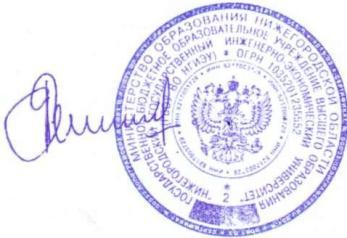 УТВЕРЖДАЮРектор НГИЭУ 17.04.16ОТЧЁТо самообследовании института пищевых технологий и дизайна – филиала ГБОУ ВО НГИЭУНижний Новгород2016СОДЕРЖАНИЕВВЕДЕНИЕ. ОБЩИЕ СВЕДЕНИЯ ОБ ИПТД – ФИЛИАЛЕ ГБОУ ВО НГИЭУ «Институт пищевых технологий и дизайна» - филиал ГБОУ ВО «Нижегородский государственный инженерно-экономический университет» - это образовательный комплекс, осуществляющий многоступенчатую подготовку специалистов для общественного питания, гостиничного и ресторанного сервиса, легкой промышленности.Точкой отсчета нашего учебного заведения считается 1939 год, когда была создана школа ФЗУ Горьковского треста «Росглавхлеб», которую в народе называли школой пекарей.12 декабря 1958 года школу ФЗУ треста «Росглавхлеб» переименовали в СПТУ № 55. Спустя еще сорок лет профессиональное училище реорганизовалось в Нижегородский техникум пищевой промышленности, а затем в Нижегородский технологический колледж.12 октября 2011 года в Нижнем Новгороде, по распоряжению регионального правительства, появилось высшее учебное заведение - «Институт пищевых технологий и дизайна» - филиал Государственного бюджетного образовательного учреждения высшего образования «Нижегородский государственный инженерно-экономический университет», созданный на базе Нижегородского технологического колледжа.01 октября 2012 г. создано новое структурное подразделение – факультет технологий и дизайна путем присоединения Государственного образовательного учреждения среднего профессионального образования «Нижегородский колледж технологии и дизайна одежды».Полное наименование Института: «Институт пищевых технологий и дизайна» - филиал Государственного бюджетного образовательного учреждения высшего образования «Нижегородский государственный инженерно-экономический университет». Сокращенное наименование Института: ИПТД – филиал ГБОУ ВО НГИЭУ.Место нахождения Института: 603041, город Нижний Новгород, ул. Спутника, д. 24 а.Телефон, факс: +7(831) 293 45 08Официальный сайт: http://iptdnn.ruУчредителем Университета является Министерство образования Нижегородской области.Место ИПТД в системе образования Нижегородской области определяется особенностями регионального рынка труда, изменяющимся социальным спросом на образовательные услуги, потребностями работодателей в кадрах.Перед институтом ставится стратегическая задача подготовки квалифицированных кадров по направлениям и специальностям, имеющим приоритетное значение для экономики Нижегородской области.Поставленная задача диктует необходимость модернизации системы подготовки кадров, создания адаптивной, развивающейся инновационной образовательно-научной среды для обеспечения предприятий и организаций Нижегородского региона высококвалифицированными кадрами.Эти цели определяют Миссию Нижегородского государственного инженерно-экономического университета и филиала в частности: максимально полное удовлетворение социального спроса на образовательные услуги, подготовка кадров, обладающих широким спектром профессиональных компетенций, способностью к профессиональной и социальной мобильности в соответствии с запросами регионального рынка труда.В соответствии с данной миссией основными направлениями развития и результатами деятельности института являются:Диверсификация образовательных услуг, совершенствование системы многоуровневой подготовки кадров, развитие социального партнерства, комплексное использование региональных ресурсов системы образования, интеграция в единое образовательное пространство региона.Создание организационных условий для инноваций в сфере научной, образовательной и воспитательной деятельности, в сфере материально-технического обеспечения образовательно-воспитательного процесса; финансовая поддержка инноваций.Создание условий для стабильного воспроизводства и закрепления научных и педагогических кадров, поддержка и формирования научно-педагогических школ и направлений научно-исследовательских и опытно-конструкторских работ, увеличение количества и повышение качества научных разработок. Создание объектов интеллектуальной собственности, и внедрение их в производство через малые инновационные предприятия.Создание условий для обеспечения качества образовательных услуг, формирование и сертификация системы менеджмента качества образования.Создание условий для экспорта образовательных услуг за пределы региона, в том числе – в страны ближнего и дальнего зарубежья.Создание условий для социальной поддержки работников института, их профессионального роста, организационная и финансовая поддержка социальных инициатив работников и обучающихся.Для достижения указанных целей ИПТД осуществляет следующие виды деятельности:1.  Образовательная деятельность:реализация основных образовательных программ высшего и среднего профессионального образования;реализация дополнительных образовательных программ.2.  Научная деятельность: выполнение прикладных научных исследований.Международная и внешнеэкономическая деятельность. Внеаудиторная (воспитательная) деятельность. Хозяйственная деятельность. Институт реализует следующие виды основных и дополнительных образовательных программ:образовательные программы высшего (высшего профессионального) образования;образовательные программы среднего профессионального образования;программы профессионального обучения; дополнительные общеобразовательные программы;дополнительные профессиональные образовательные программы (переподготовка и повышение квалификации).СИСТЕМА УПРАВЛЕНИЯ ИНСТИТУТА ПИЩЕВЫХ ТЕХНОЛОГИЙ И ДИЗАЙНА Общее руководство Университетом осуществляет выборный представительный орган – Ученый совет Университета. Непосредственное управление Университетом осуществляет ректор. Постоянно действующим коллегиальным оперативно-совещательным органом, обеспечивающим исполнение полномочий ректора, является ректорат Университета.Управление институтом основано на сочетании принципов единоначалия и коллегиальности. Непосредственное управление институтом осуществляет директор.  В институте действуют органы самоуправления: Совет филиала;Советы факультетов;Представительным органом обучающихся и студентов является Студенческий совет.ОБРАЗОВАТЕЛЬНАЯ ДЕЯТЕЛЬНОСТЬ Образовательная деятельность Филиала направлена на кадровое обеспечение приоритетных направлений технологий, отраслей экономики, сферы услуг и ведется по четырем укрупненным группам высшего образования: экономика и управление; сервис и туризм; управление в технических системах; промышленная экология и биотехнологии и по шести укрупненным группам специальностей среднего профессионального образования: экономика и управление; сервис и туризм; промышленная экология и биотехнологии; средства массовой информации и информационно-библиотечное дело; технологии легкой промышленности; изобразительные и прикладные виды искусства.Согласно мониторинга эффективности вузов 2014 года роль Филиала в системе подготовки кадров для региона определена следующим образом: Роль Филиала в системе подготовки кадров для региона в 2013 (по результатам мониторинга)По сравнению с 2014 годом роль Филиала в системе подготовки кадров для региона изменилась следующим образом:по укрупненной группе направлений подготовки «Промышленная экология и биотехнологии» роль Филиала увеличилась на 30,3% и   составляет 58,49% от общего приведенного контингента студентов, обучающихся по данной группе подготовки в регионе;по укрупненной группе направлений подготовки «Управление в технических системах» роль Филиала увеличилась на 12,65% и   составляет 16,31% от общего приведенного контингента студентов, обучающихся по данной группе подготовки в регионе;по укрупненной группе направлений подготовки «Сервис и туризм» роль Филиала увеличилась на 27,61%  и   составляет – 41,28%.Данная статистика свидетельствует о ведущей роли Института пищевых технологий и дизайна в подготовке кадров и о правильном подходе к формированию спектра образовательных программ по направлениям высшего образования.Образовательная деятельность ИПТД осуществляется на основании следующей нормативной документации:– Устав Государственного бюджетного образовательного учреждения высшего образования «Нижегородский государственный инженерно-экономический университет»; Лицензия на осуществление образовательной деятельности Регистрационный номер № 1487 от 11 июня 2015 г. выдана Федеральной службой по надзору в сфере образования и науки.Свидетельство о государственной аккредитации Регистрационный номер № 1597 от 14 декабря 2015 г. выдано Федеральной службой по надзору в сфере образования и науки; Локальные акты ГБОУ ВО НГИЭУ; Иные нормативно-правовые акты в части, относящейся к организации образовательной деятельности высшего образования. Структура и объем подготовки специалистов в институте определяются потребностями рынка образовательных услуг в регионе и формируются на основе результатов открытого конкурса на размещение государственного задания по подготовке специалистов СПО и ВО по программам бакалавриата (бюджетные места) и реализации права на ведение платной образовательной деятельности. Платная образовательная деятельность осуществляется на основе двухсторонних договоров с физическими лицами. Количество студентов, принимаемых на платное обучение, определяется ученым советом института в пределах, закрепленных в лицензии. Ученый совет устанавливает размер и условия оплаты за обучение.В 2015 году прием на места в рамках контрольных цифр приема граждан на обучение составлял 601 человек, в том числе по очной форме обучения 337 человек и 264 человек по заочной. Из них по программам ВПО – 390 человек и 211 человек по программам СПО. С целью организации набора абитуриентов в институте активно ведется профориентационная работа. Организуются подготовительные курсы по подготовке школьников к ЕГЭ. Институт активно сотрудничает с образовательными организациями среднего профессионального образования, осуществляющими подготовку обучающихся по родственным специальностям.Ежегодно для студентов выпускных курсов СПО на базе центра молодежных инициатив (п. Васильсурск) проводится семинар-тренинг. С целью привлечения абитуриентов. Факультеты регулярно организуют Дни открытых дверей с проведением экскурсий, олимпиад, викторин и т.д.Представители института участвуют в областных и районных ярмарках рабочих мест.Результаты профориентационной работы наглядно представлены в таблице приема на обучение в 2015 году.Обучение в институте организовано на 3 факультетах, 8 кафедрах.В институте обучается по программам высшего образования (бакалавриат) 1549 студентов из них 1102 человек по очной форме, 447 по заочной, по программам среднего профессионального образования – 720 человек. (По данным статистического отчета ВПО-1, СПО-1). Приведенный контингент составляет 1147 чел.Сравнительный анализ контингента обучающихся института по сравнению с прошлым годом дал следующие результаты:Контингент по программам высшего образования очной формы обучения увеличился на 62 чел, что составило 19,4%.Контингент по программам высшего образования заочной формы обучения увеличился на 87 чел, что составило 27,6%.Контингент по программам среднего профессионального образования очной формы обучения снизился на 45 чел, что составило 5,8%.Контингент по программам среднего профессионального образования заочной формы обучения снизился на 51 чел, что составило 53,1%.Общий контингент института увеличился на 53 чел., что составило 3,5%.Изменился удельный вес контингента ВО в общем контингенте института, он увеличился по сравнению с прошлым годом с 635 чел. до 784, с 42,5% до 50,6%. Это произошло за счет снижения контингента обучающихся по программам среднего профессионального образования.В 2015 году прошел первый выпуск обучающихся по программам высшего образования: очная форма обучения – 38 чел.; заочная – 70 чел., при это общий контингент увеличился.ОРГАНИЗАЦИЯ УЧЕБНОГО ПРОЦЕССАУчебный процесс осуществляется на основе федеральных государственных образовательных стандартов ВО третьего. В соответствии с требованиями стандартов по всем направлениям подготовки разработаны основные образовательные программы, включающие учебный план, аннотации учебных дисциплин и практик, программы и требования к итоговой аттестации выпускников, фонды оценочных средств для проведения текущего контроля успеваемости и промежуточной аттестации.По всем специальностям и направлениям подготовки разработаны учебные планы соответствующие федеральным государственным стандартам. Объем трудоемкости учебной деятельности студентов в неделю составляет 54 часа, включая все виды аудиторной и внеаудиторной работы. При реализации вариативного компонента дисциплин учитываются потребности местного рынка труда, познавательные интересы студентов, запросы работодателей. В учебных планах по программам высшего образования разработаны факультативные курсы.По всем дисциплинам имеются рабочие программы и учебно-методические комплексы, которые утверждаются на заседаниях кафедр. Рабочие программы согласно положению НГИЭУ включают: аннотацию, пояснительную записку, содержание учебных дисциплин, тематический план, список рекомендуемой литературы, контрольно-измерительные материалы, примерную тематику курсовых работ, дидактические материалы.По всем видам практик имеется необходимая учебно-методическая документация. На заседаниях соответствующих кафедр утверждаются планы и отчеты, проводятся итоговые конференции. Все виды практики обеспечены базами их проведения и соответствующими договорами. Число предприятий, с которыми заключены договоры на подготовку специалистов -16. Базами практик, с которыми оформлены договорные отношения, являются 44 предприятия Нижегородской области. Студенты имеют возможность получить дополнительное образование. Текущая аттестация студентов, предусмотренная учебными планами в виде экзаменов и зачетов, проходит в соответствии с графиком учебного процесса и расписаниями занятий и экзаменов.Рабочие программы составляются с учетом современных достижений наук и образовательной практики. В перечень основной литературы включается учебная литература, научные работы, периодические издания и учебные пособия, опубликованные за последние 5-10 лет.Самостоятельная работа организована с учетом возможностей кафедр и обеспеченности учебно-методическими комплексами и научными изданиями, ориентирующими на формирование у студентов навыков самостоятельной работы, реализацию уровня требований к знаниям, умениям и навыкам.Каждый обучающийся обеспечен доступом к электронно-библиотечной системе, содержащей издания по основным изучаемым дисциплинам и сформированной по согласованию с правообладателями учебной и учебно-методической литературы. Материально-техническое обеспечение каждой образовательной программы включает в себя лекционные аудитории, оборудованные видеопроекционным оборудованием для презентаций, средствами звуковоспроизведения, экранами, компьютерами, имеющими выход в Интернет, помещения для проведения семинарских и практических занятий, кабинеты для занятий по иностранному языку (в том числе – кабинет, оснащенный лингафонным оборудованием), библиотеку, имеющую рабочие места для студентов, оснащенные компьютерами с доступом к базам данных и Интернет, компьютерные классы.Библиотечный фонд укомплектован печатными и электронными изданиями основной учебной литературы по дисциплинам базовой части всех циклов, изданными за последние 10 лет, а для дисциплин базовой части гуманитарного, социального и экономического цикла - за последние 5 лет. Фонд дополнительной литературы помимо учебной включает официальные, справочно-библиографические и специализированные периодические издания в расчете 1-2 экземпляра на каждые 100 обучающихся. Электронно-библиотечная система обеспечивает возможность индивидуального доступа для каждого обучающегося из любой точки, в которой имеется доступ к сети Интернет. Для обучающихся обеспечен доступ к современным профессиональным базам данных, информационным справочным и поисковым системам.В организации учебного процесса применяются разнообразные традиционные и инновационные формы и методы обучения: дискуссии, круглые столы, игровые формы, конференции, диалоговые формы. Лекции студентам читают почетные профессора института, крупные ученые и видные общественные и политические деятели: Казимир Матусяк - канцлер Государственной высшей профессиональной школы им. президента С.Войцеховского (Польша), Пармакли Д. М.- д.э.н., профессор Комратского  государственного университета (Молдавия), Шанцев В.П.- губернатор Нижегородской обл., Наумов С.В.- д.п.н., профессор, министр образования Нижегородской обл.Для реализации компетентностного подхода широко используются активные и интерактивные формы проведения занятий: деловые и ролевые игры, анализ конкретных ситуаций, психологические и иные тренинги, групповые дискуссии, метод проектов, эссе, диспуты, дистанционное тестирование и др.В рамках учебных курсов предусмотрены встречи с представителями российских и зарубежных компаний, государственных и общественных организаций, мастер-классы экспертов и специалистов. Удельный вес занятий, проводимых в интерактивных формах, определяется главной целью ООП бакалавриата, особенностью контингента обучающихся и содержанием конкретных дисциплин, и в целом в учебном процессе они составляют не менее 30 процентов аудиторных занятий. Занятия лекционного типа для соответствующих групп студентов составляют не более 40 процентов аудиторных занятий.Ведётся работа по применению интерактивных и дистанционных образовательных технологий. Характеристика реализуемых образовательных программ по факультетамФАКУЛЬТЕТ СЕРВИСАОбщие сведения о факультетеФакультет сервиса является структурным подразделением ИПТД – филиала ГБОУ ВО НГИЭУ с 2011 года. На факультете осуществляется подготовка бакалавров по следующим направлениям:43.03.01 Сервис;38.03.07 Товароведение; 27.03.02 Управление качеством. Подготовка специалистов среднего звена по программам:38.02.05 Товароведение и экспертиза качества потребительских товаров. Деканом факультета сервиса является Саляева Елена Юрьевна, кандидат педагогических наук.Место нахождения факультета сервиса: 603041, г. Нижний Новгород,На	факультете сервиса количество докторов и кандидатов наук, преподающих общепрофессиональные и специальные дисциплины студентам, обучающимся по направлениям подготовки 38.03.07 «Товароведение», 43.03.01 «Сервис», 27.03.02 «Управление качеством» составляет более 70%, что соответствует требованиям ФГОС. Показатели деятельности факультета сервиса в части кадрового обеспечения образовательного процесса соответствуют установленным лицензионным требованиям и нормативам.Результаты самообследования по основным образовательным программам представлены в приложениях 1-4.ТЕХНОЛОГИЧЕСКИЙ ФАКУЛЬТЕТОбщие сведения о факультетеТехнологический факультет является структурным подразделением ИПТД – филиала ГБОУ ВО НГИЭУ с 2011 года. На факультете осуществляется подготовка бакалавров по следующим направлениям:19.04.03 «Технология продукции и организация общественного питания». Подготовка специалистов среднего звена по программам:19.02.10 «Технология продукции общественного питания»; 43.02.01 «Организация обслуживания в общественном питании»; 19.02.03 «Технология хлеба, кондитерских и макаронных изделий»Деканом технологического факультета является Сидякова Валентина Александровна, кандидат экономических наук.Место нахождения технологического факультета: 603041, г. Нижний Новгород,Выпускающей кафедрой является кафедра технология продукции общественного питания. Год основания кафедры 2011, заведующий кафедрой кандидат технических наук, доцент Долгополова Светлана Валентиновна.Результаты самообследования по основным образовательным программам представлены в приложениях 5-8.ФАКУЛЬТЕТ ТЕХНОЛОГИИ И ДИЗАЙНАОбщие сведения о факультетеФакультет технологии и дизана является структурным подразделением ИПТД – филиала ГБОУ ВО НГИЭУ с 2012 года. На факультете осуществляется подготовка бакалавров по следующим направлениям:43.03.01 Сервис.Подготовка специалистов среднего звена по программам:54.02.01 «Дизайн (по отраслям)»; 42.02.01 «Реклама»; 29.02.04 «Конструирование, моделирование и технология швейных изделий»Исполняющим обязанности декана факультета технологии и дизайна является Клюева Юлия Семеновна, кандидат экономических наук.Место нахождения факультета технологии и дизайна: 603041, г. Нижний Новгород,Выпускающей кафедрой является кафедра индустрии моды и художественных технологий. Год основания кафедры 2014, заведующий кафедрой кандидат философских наук, доцент Александрова Ирина Борисовна.Результаты самообследования по основным образовательным программам представлены в приложениях 9-13.ВОСТРЕБОВАННОСТЬ ВЫПУСКНИКОВСведения по трудоустройству выпускников 2015годаПроцесс трудоустройства выпускников начинается на этапе прохождения учебных и производственных практик.Практика является важным этапом профессионального становления и роста студентов. Студенты всех специальностей института обеспечены местами прохождения практики - это профильные организации и предприятия, которые часто становятся местом дальнейшего трудоустройства выпускников. Для ознакомления обучающихся с предприятиями – базами практик и требованиями, предъявляемыми работодателями в течение отчетного периода организовывались  и проводились презентации предприятий пищевой промышленности и торговли, таких как ООО  «АШАН», ООО «Сладкая жизнь НН» и ТД «Народный», ОБИ ФЦ; предприятий общественного питания «Daily cafe», ООО «Молоко Лето», ООО «Росинтер Ресторантс», Единый центр муниципального заказа; а также компании по выпуску гигиенической продукции  ООО «Хайджин Текнолоджиз».Ярмарки вакансий уже четвертый год проводятся в основном «В гостях у работодателя» для того, чтобы обучающиеся могли поближе познакомиться с условиями работы, пообщаться с представителями компании, сравнить условия работы в различных организациях, задать интересующие их вопросы, выбрать место практики или дальнейшего трудоустройства.  С этой целью в течение года организовывались экскурсии на предприятия сервиса, легкой, пищевой и  перерабатывающей промышленности для обучающихся различных специальностей. Например, были организованы экскурсии на такие предприятия как -  ОАО «Хлеб»  и ЗАО «Сормовская кондитерская фабрика»  - для обучающихся 2 и 4 курсов по специальности «Технология хлеба, кондитерских и макаронных изделий»; ООО «АШАН», ОБИ ФЦ - для обучающихся групп ТВ-12, ТВ-13, ТВ-14, УКВ-13, ТЭК-13, Р-13; ООО «Гостиница «Волна», ООО ГК «ПИР», ООО «Парк отель»,  ООО «Весенние инвестиции», гостиница «Ибис Нижний Новгород»,  ООО гостиница «Жук-Жак»  -  для групп СВ-14, СВ-13, СВ-12, ОПБ-14, ОПБ-13, ООО «Простые решения» для группы Р-13,    НШЗАО «Весна» - для группы Дк-211  и другие.Для приобретения профессиональных навыков и заинтересованности в выбранной профессии для обучающихся организовываются мастер-классы по инновационным технологиям различных направлений. Так, для обучающихся группы ОП-14 специальности «Технология продукции общественного питания» проводился мастер-класс по   механической обработке овощей на оборудовании фирмы ROBOT COUPE, для групп  ОПБ-12 и ОПБ-13 специальности  43.02.01 Организация обслуживания в общественном питании при совместной деятельности кафедр «Технология общественного питания» и «Товароведение и экспертиза качества» с фирмой «Комикс бар» проведен мастер-класс «Миксология от Monin», обучающиеся групп общественного питания приняли участие в открытом мастер классе «Новые горизонты» с элементами молекулярной кухни и применяемыми  инновационными технологиями организованном Ассоциацией кулинаров г. Нижнего Новгорода. Все эти меры способствуют актуализации имеющихся у студентов способностей и позволяют в дальнейшем молодым специалистам более успешно адаптироваться на рынке труда и реализоваться в профессиональной сфере.В условиях формирующегося рынка, общественно-социальных преобразований проблема занятости выпускников ВУЗа приобретает особую остроту и требует кардинальных изменений в системе трудоустройства молодых специалистов. Сегодня ВУЗ должен осуществлять не только качественную подготовку студентов, но и содействовать их трудоустройству, так как  в настоящее время работодатель ставит довольно высокую планку для соискателей, в том числе и для молодых специалистов. Среди требований, предъявляемых работодателями к молодым специалистам есть такие, как способность к инновациям, готовность к постоянному самообучению, коммуникативные способности, умение работать в команде, руководить людьми и т.д.В этой связи, чтобы реализовать себя после окончания вуза, нынешним студентам уже на первых курсах необходимо начинать строить свою карьеру, уделять больше внимания собственной профессиональной ориентации. В связи с этим наш вуз проводит разноплановую деятельность, направленную на содействие трудоустройству своих выпускников. В комплекс мероприятий входит информационно-консультативная деятельность, мониторинг трудоустройства молодых специалистов, адаптация к рынку труда, подбор вакансий и многое другое.Постоянно осуществляется активное сотрудничество с работодателями по различным направлениям деятельности: информационный обмен, тренинги по формированию профессиональных, личностных и рыночных компетенций для студентов старших курсов, размещение вакансий работодателей на стенде информаций. На рынок труда большое влияние оказывают такие факторы, как изменение структуры российской экономики, изменение форм собственности, развитие новых производств. Но одновременно с изменением рынка труда происходит и реформирование системы профессионального образования. От вузов в настоящее время требуется предоставление таких образовательных услуг будущим специалистам, которые соответствовали бы требованиям быстроменяющегося рынка труда, необходимо уделять внимание практико-ориентированному (дуальному) обучению, современным образовательным технологиям. Трудоустройство выпускников по полученной специальности сегодня становится основным критерием качества подготовки специалистов в вузах. 98% выпускников нашего ВУЗа трудоустроены по выбранной специальности и всего лишь 2% предоставлено свободное трудоустройство – это выпускницы имеющие детей в возрасте до 3-х лет.В этом году наш ВУЗ  заключил около 50 долгосрочных договоров о сотрудничестве в подготовке  и трудоустройстве выпускников – это такие предприятия как ООО ГК «ПИР», ООО «Парк Отель», ООО «Весенние инвестиции», Ассоциация кулинаров г.Нижнего Новгорода, ООО «Флорида Сушимин», Ассоциация «Нижегородский Хлеб», ООО «НижегородХлебПром», ООО «Авоська», ООО «Агроторг», ИП «Пушкин», ИП Улыбина, ООО «Олва», ООО «Экстрим Лайф», НШЗАО «Маяк», ООО «Модный Стиль», ООО «Простые решения», ООО «Гранд мастер», Некоммерческое партнерство «Нижегородское объединение текстильной и легкой промышленности», ООО ТД «Нижлегпром» и многие другие. Но распределяются на практику и трудоустраиваются наши выпускники более чем 300 предприятий города Нижнего Новгорода и области. Поэтому перед нами стоит первоочередная задача – это расширение партнерских отношений в сфере гостиничного и ресторанного бизнеса, предприятий легкой промышленности и малого бизнеса. Многие предприятия на практику студентов берут с большим удовольствием, но долгосрочные договора подписывать не решаются, так как у них нет полной уверенности в том, что с ними будет через 5 лет. Поэтому нашему учебному заведению предстоит большая работа по расширению партнерских отношений и заключению долгосрочных договоров, так как студенты нашего профиля будут востребованы на предприятиях сферы услуг города Нижнего Новгорода особенно при проведении в 2018 году чемпиона мира по футболу.КАЧЕСТВО КАДРОВОГО ОБЕСПЕЧЕНИЯПрофессорско-преподавательский состав по программам высшего образованияПрофессорско-преподавательский состав по программам среднего профессионального образованияПрофессорско-преподавательский состав полностью обеспечивает реализацию ОПОП в соответствии с лицензионными требованиями. НАУЧНО-ИССЛЕДОВАТЕЛЬСКАЯ ДЕЯТЕЛЬНОСТЬНаучно-исследовательская работа в Институте пищевых технологий и дизайна - филиале ГБОУ ВО «Нижегородский инженерно-экономический университет» в отчетном году проводилась в соответствии с утвержденными планами научно-исследовательской деятельности института и кафедр и в рамках существующей научной школы и научных направлений кафедр филиала.Исходя из анализа научно-исследовательской работы Филиала за предыдущий год и в свете современных тенденций развития научно-исследовательской деятельности, были определены основные направления научной деятельности Филиала в 2015 году:1. Развитие научно-исследовательской и опытно- конструкторской работы (НИОКР) как одного из ведущих показателей мониторинга эффективности ВУЗа.2. Создание и развитие научно – исследовательской базы филиала.3. Расширение форм взаимодействия с государственными и научными структурами, заинтересованными в реализации и развитии НИОКР. 4. Содействие подготовке научно-педагогических кадров высшей квалификации и повышению научной квалификации профессорско-преподавательских кадров.5. Формирование и развитие научно-исследовательских компетенций студентов, привлечение   их к выполнению научных исследований.
 Для эффективной реализации данных направлений в Филиале создавались оптимальные условия; одно из самых важных - это кадровое обеспечение научно-исследовательской деятельности Филиала.Качественные показатели кадрового состава:Результаты деятельности научной школы «Экономическая инфраструктура сферы услугВ филиале создана и успешно функционирует научная школа «Экономическая инфраструктура сферы услуг» под руководством профессора кафедры сервиса и экономики сферы услуг, д. э. н. Мордовченкова Н.В. Результаты ее деятельности, следующие:Результаты деятельности по научным направлениям кафедрВ филиале в отчетном году функционировали 8 кафедр, работа которых проходила в рамках 21 научного направления.ТЕХНОЛОГИЧЕСКИЙ ФАКУЛЬТЕТКафедра технологии общественного питания:1. Разработка технологии кулинарной продукции с использованием нетрадиционного сырья2.Совершенствование организации питания на объектах социальной сферы (руководители научного направления: Г. М. Бых, к.т.н., доцент; С.В. Долгополова, к.т.н., доцент).Кафедра физической культуры:1. Специфика формирования здорового образа жизни молодежи на занятиях физической культурой.2.Социально-экономические аспекты оптимизации сферы физической культуры и спорта в вузе (руководитель научного направления: Ведерников А.В., зав. кафедрой ФК).Кафедра естественнонаучных дисциплин:1.Формирование и развитие профессиональных и научно-исследовательских компетенций в области естественнонаучного образования у студентов пищевой индустрии (руководитель научного направления: Тростин В.Л., заведующий кафедрой, к. х. н., доцент)ФАКУЛЬТЕТ СЕРВИСАКафедра товароведения и экспертизы качества:1.  Современные подходы к товароведению и экспертизе качества потребительских товаров и услуг (руководитель научного направления: зав. кафедрой, к. с.-х. н., доцент Бочаров В.А.)2. Актуальные вопросы метрологии, стандартизации и подтверждения соответствия (руководитель научного направления: к. с.-х. н., доцент Терехова А.В.)3. Современные концепции управления и контроля качества товаров и услуг (руководитель научного направления: к.э.н., доцент Крайнова О.С.)4. Инновационные подходы к формированию и управлению логистическими системами (руководитель научного направления: к.э.н., доцент Крайнова О.С.)Кафедра сервиса и экономики сферы услуг:1. Управление экономической инфраструктурой предприятий сервиса (руководитель научного направления: Мордовченков Н.В., профессор, д. э. н.)2. Развитие учетно-аналитического процесса на предприятиях гостиничного и ресторанного комплексов (руководитель научного направления: Терехов А.М., зав. кафедрой, к. э. н.)3.  Совершенствование качества и безопасности услуг в гостиничном и ресторанном комплексах (руководитель научного направления: Терехов А.М., зав. кафедрой, к. э. н.)Кафедра информационных и математических дисциплин:1. Система дистанционного обучения как основа управления самостоятельной учебной деятельностью (руководитель научного направления: Костылев Д.С., зав. кафедрой, к. п. н., доцент);2. Роль метода математического моделирования при подготовке специалиста индустрии и сервиса (руководитель научного направления: Тарасова Н.А., доцент кафедры, к. п. н.; Соколов В.А., доцент кафедры, к.т.н.)ФАКУЛЬТЕТ ТЕХНОЛОГИЙ И ДИЗАЙНАКафедра индустрии моды и художественных технологий:1. Методы проектирования в дизайне2.  Исторические аспекты формирования народной одежды3. Проблемы реконструкции исторической и народной одежды4. Творческие источники в создании современного костюма5. Современные технологии рекламного продукта  (Руководители научных направлений: Александров Н.Н., д.ф.н., профессор; Еремина Н.А., доцент, член союза дизайнеров России)Кафедра гуманитарных дисциплин:1. Инновационные дидактические технологии в подготовке кадров для пищевой, легкой промышленности и сферы услуг (руководитель научного направления: Малахова Ю. В., зав. кафедрой, к. с. н.,); 2. Межкультурная коммуникация (руководитель научного направления: Хохлова В.В., д. с. н., доцент)Результаты деятельности по научным направлениям кафедр следующие:По результатам деятельности кафедр по научным направлениям изданы коллективные монографииСписок изданных научных трудов ППС ИПТД:В 2015 году значительно активизировалась публикационная деятельность НПР Филиала. Публикационная активность факультетов:Публикационная активность по кафедрамРезультаты научно-исследовательской и опытно-конструкторской работы (НИОКР)Научно-исследовательская и опытно – конструкторская работа (НИОКР), которая, является одним из ведущих показателей мониторинга эффективности ВУЗа. В рамках НИОКР в 2015 году в филиале    во исполнение Федерального закона РФ "Об образовании в Российской Федерации" от 29 декабря 2012 г. N 273-ФЗ (ст. 50) и исходя из запросов современной системы высшего образования была создана научно-исследовательская лаборатория «Экспертиза качества товаров и услуг»1.Разработана нормативно-правовая документация:штатное расписание;должностные инструкции сотрудников лаборатории;Положение о научно-исследовательской лаборатории «Экспертиза качества товаров и услуг»;2.Утвержден состав научно-исследовательской лаборатории и определены основные направления деятельности лаборатории.3.Заключены договоры о совместной деятельности и проведении исследований с организациями Н. Новгорода (МБУЗ «Молочная кухня на проведение исследований по разработке ассортимента натуральной молочнокислой продукции для детей и с информационным порталом «Открытый Нижний на проведение потребительской экспертизы качества продуктов питания и проведена потребительская экспертиза качества молока, чая, колбасы, соков.)Представлены на научно-практических конференциях и в научных публикациях первые результаты исследований.Основными направлениями деятельности лаборатории являются:- исследования в области идентификации потребительских товаров;- анализ биохимических свойств определённых групп продовольственных товаров;- исследование структурно – механических характеристик определённых видов товаров;- анализ качества и безопасности продуктов питания;- разработка специализированных   хлебобулочных изделий с использованием природных источников биологически активных веществ;- исследования в области повышения качества и безопасности в сфере услуг.Результаты деятельности научно-исследовательской лаборатории «Экспертиза качества товаров и услуг»В 2015 году Филиал представил следующие исследовательские работы и опытно-конструкторские разработки:Результаты участия в конкурсах научно-исследовательских работ и проектовУчастие во внешних научных конкурсахПодготовка научных кадровНеобходимо отметить как эффективное такое направление научно-исследовательской работы Филиала как содействие по подготовке научных кадров высшей квалификацииЗащиты диссертаций на соискание ученой степени В 2015 годуОсобое внимание Филиал уделял научно-исследовательской работе студентов, привлечению их к исследованиям, проводимым НПР Филиала в рамках научных направлений кафедр и научно-исследовательской лаборатории «Экспертиза качества товаров и услуг». Количество студентов, принявших участие в конкурсах, научно-практических конференциях, олимпиадах –   213,  из них:- международного уровня – 21;- всероссийского уровня – 30;- регионального уровня – 108;- внутривузовского уровня – 54.Количество научных публикаций студентов под руководством преподавателей кафедры – 49Исходя из результатов научно- исследовательской деятельности Филиала за 2015 год, были определены следующие перспективы развития научно-исследовательской деятельности:Развитие материально-технической базы научных исследований. Расширение взаимодействия с региональными властными и производственными    структурами, ориентация научных исследований на задачи и проблемы региона. Развитие и совершенствование НИОКР на основе интеграционных научных проектов кафедр, научных исследований в рамках профильных исследовательских лабораторий.Разработка рейтинговой системы оценивания научно-исследовательской работы ППС и кафедр.ВНЕУЧЕБНАЯ РАБОТАВ 2015 учебном году основной целью воспитательной работы являлось- подготовка ответственного гражданина, способного самостоятельно мыслить и оценивать происходящее, строить свою жизнь и деятельность в соответствии с собственными интересами и с учетом интересов и требований окружающих его людей и общества в целом.Для реализации поставленной цели были сформулированы следующие задачи воспитательной деятельности:Создание единой комплексной системы воспитания студентов.Сохранение и приумножение историко-культурных традиций института.Воспитание у студентов высоких духовно-нравственных качеств и норм поведения.Формирование у обучающихся  гражданско-патриотического сознания и активной гражданской позиции. 5. Расширение общего и художественного кругозора обучающихся, общей и специальной культуре, обогащение эстетических чувств, повышение культурного уровня студенчества.6. Поддержка талантливой молодежи, развитие творческого потенциала студентов.7. Формирование навыков здорового образа жизни, проведение профилактических мероприятий, направленных на предотвращение асоциального поведения студентов.8. Развитие диапазона управлением обучающимися своим поведением в ситуациях взаимодействия с другими людьми, освоение способов создания ситуаций гармонического межличностного взаимодействия.9. Поддержка творческой активности обучающихся, активизация деятельности студенческого самоуправления.10. Организация социального, психолого-педагогического содействия студентам.11. Совершенствование системы семейного воспитания, повышение ответственности за воспитание и обучение детей.12. Активизация деятельности педагогов и родителей по профилактике правонарушений среди несовершеннолетних, толерантности взаимоотношений.  Для реализации поставленных задач были определены приоритетные направления, через которые и осуществлялась воспитательная работа:- организационные мероприятия;- административный контроль; - духовно-нравственное воспитание;-гражданско-патриотическое воспитание;- эстетическое воспитание;- физическое воспитание и пропаганда здорового образа жизни;- психолого-педагогическое сопровождение образовательного процесса;- социальная помощь;- трудовое воспитание;- воспитательная работа в общежитии;- дополнительное образование;- объединения;-самоуправление;Анализируя воспитательную деятельность за прошедший год, остановимся на следующих сферах деятельности.   Организационные мероприятияза2015 учебный год в ИПТД было проведено 119 мероприятий85-мероприятий внутри института;4-мероприятия совместно с НГИЭУ;(1 место, два  2-х и одно 3-е место)9-районных мероприятий;(1 место)6-городских мероприятий;8-областных мероприятий;(два 1-х, одно 2-ое, одно 3-е место)4-всероссийских мероприятий;3-международных мероприятий.Особенно популярными для студентов стали информационные перемены, КВН, волонтёрские акции.ПРИЗОВЫЕ МЕСТАI место – в районном мероприятии для юношей призывного возраста «Кубок Мужества», конкурс «МИСС НГИЭУ-2015» (совместно с НГИЭУ), в областном конкурсе «Мисс и Мистер СПО НН-2015»;II место – заняли 2 участника в областном поэтическом конкурсе «А.И. Люкина. »  Участие в районных мероприятиях«Кубок Мужества» «Барашковый гороскоп»Районный субботникМолодежное шествие, посвященное Дню ПобедыКонкурс патриотической песни к «70-летию Победы»Митинг у обелиска «Братская могила»«День молодежи»Участие в городских мероприятиях«Дорогою добра»Митинг «Присоединение Крыма»Фестиваль КВН «НГОЛ»«День призывника»«Демонстрация 1 мая»Караул 9 Мая на пл. МининаСовместно с головным вузом НГИЭУКВН «Рыжий кот»Областной конкурс чтецов «Люкинские чтения»Областной отборочный тур «Студенческая весна»«Зимняя лидерская смена-2015» ЦМИ ВасильсурскОбластные мероприятияТренинг-поход «Дорога Героев»Областной форум «Дети против наркотиков»«Новое поколение XXI века» смена ССУ«Татьянин день -2015»«Мисс и Мистер СПО-2015» Областной конкурс чтецов «Люкинские чтения»«Память Победы» фестиваль Всероссийские мероприятия«День рождения Чебурашки»«Чебуриада-2015»Международное мероприятиеконгресс «Интердиалог: ИСТОКИ.RU»Студенческое самоуправления:Студенческий совет ИПТД;Студенческий совет факультета сервиса;Студенческий совет технологического факультета;Студенческий совет факультета технологии и дизайна;Студенческий совет общежития;Старостат Сстуденты входят в:Районный студенческий совет Нижегородская общественная организация НРО «Молодая гвардия Единой России»Студенты прошли дополнительное обучение: в «Школе молодых депутатов» и учувствовали во внутрипартийном праймериз по округам Автозаводского района.Активность студентов была отмечена отделом молодежной политики и досуга населения Автозаводского района.Дни активного взаимодействия кураторов и студентов первого курса – сентябрь-октябрь. Спортивный праздник «Первокурсник» – сентябрь. ОАО «ГАЗ» «День Первокурсника» - 24.10.15.Участие в эстафете на приз газеты «Нижегородская правда» - сентябрь.Участие в турнире «Кубок Мужества», сентябрь заняли I место.Неделя адаптации первокурсников- сентябрьКонкурс талантов «Осенний дебют» - октябрь.Организация и проведение месячника по профилактике асоциального поведения «За здоровый образ жизни» - ноябрь – декабрь.Проведение фотоконкурсов:«Моя Родина – Нижегородский край» (к Дню города);«Жить здорово»- к месячнику за ЗОЖ.Информационные перемены, посвященные:     профилактики асоциального поведения;     правовому воспитанию студентов;     международному Дню Повара,     Дню Конституции России.«День космонавтики»Проведение флэшмоба:«Курение убивает!».12.Участие в благотворительных акциях:     «Дорогою добра», «День рожденье Чебурашки», «Подари Новый год детям»-посещение детского дома., «Чебуриада-2015».13. Психологические акции:«Ладошка», «Ларец мудрости»14. Участие в лидерских сменах в ЦМИ п.Васильсурск (январь-февраль, июль)15. Участие в волонтёрских движениях  «Дети против наркотиков» (октябрь)Уборка территории в г.Ялта (июль-август)А так-же участие в различных концертах, конкурсах, фестивалях, форумах, митингах, праздничных шествиях.За активное участие в творческой, культурной, общественной жизни института и района, благодарственными письмами главы администрации Автозаводского района были награждены-следующие студенты: Хорошавина Нина, Тарзаева Дарья, Селезнёва Юлия, Комарова Екатерина, Бакаева Анастасия- гр.ТХП-1-11; Борякова Анастасия-гр.ТЭК-12; Чеботарёв Александр, Клюкин Артём, Саргсян Саргиз-гр. ОП-2-11; Скопинова Евгения-гр.ОПБ-11.Духовно-нравственное воспитаниеДуховно-нравственное воспитание студентов является одним из приоритетных направлений в воспитательной работе ИПТД Оно направлено на повышение статуса духовности и нравственности в системе учебно-воспитательной деятельности ИПТД и имеет целью формирование духовности личности, определяющей её позицию, поведение, отношение к себе и к окружающему миру. Основные направления духовно-нравственного воспитания: привитие студентам духовных, общечеловеческих и национально-культурных ценностей; формирование у студентов норм толерантного поведения, миролюбия и противодействия различным видам экстремизма, как платформы общественного согласия в демократическом обществе.Цель: помочь обучающимся осознать нравственные нормы и правила поведения.Задачи: Формирование нравственного отношения к окружающим людям, формирование нравственной системы ценностей. Работа по нравственно-этическому воспитанию проводилась согласно утвержденному плану.В течение года проведены классные часы, направленные на формирование устойчивой нравственной позиции учащихся, тематические мероприятия патриотической и нравственной направленности, участие в декаде, посвященной 70-летию Победы, поздравление с Днем Учителя ветеранов педагогического труда, пожилых людей с Днём пожилого человека, проведение тематических часов по духовному воспитанию. Традиционно проводятся мероприятия, посвященные Дню Матери, Дню семьи. Конкурсы талантов, КВН, Конкурсы «Мисс и Мистер ИПТД», областные конкурсы «Татьянин день» и «Студенческая весна». Кураторы вместе со своими группами посещают театры, выставки, музеи. Также в институте проходят выставки известных художников, картины нам предоставляет Выставочный комплекс на ул.Минина. Наблюдается недостаток внимания на сформированность нравственных и духовных качеств обучающихся. Настораживает в отдельных случаях среди подростков недоброжелательность, нетерпимость по отношению друг к другу, к людям, неумение вести себя в общественных местах, бережно относиться к собственности, имуществу института. Положительное отношение к обществу и природе остается примерно на одном уровне. Такие результаты говорят о недостаточном воспитательном воздействии родителей, кураторов, воспитателей.Проблемное поле:1. Недостаточное использование кураторами различных методик диагностирования нравственного уровня обучающихся и коррекции воспитательного воздействия на них в соответствии с полученными результатами.   Возможные пути преодоления недостатков: 1. Кураторам групп активизировать творческую деятельность обучающихся, своевременно направлять, отслеживать, стимулировать их в этом направлении.Гражданско-патриотическое воспитаниеЦелью данного направления ВР является формирование гражданско-патриотического сознания, развитие чувства сопричастности к судьбе Отечества, сохранение и развитие чувства гордости за свою страну.Для реализации цели были поставлены следующие задачи:- воспитание личности обучающегося, как гражданина-патриота, способного встать на защиту государственных интересов страны;- воспитание отрицательного отношения к насилию, к уничтожению человека, к нарушению прав человека, его свободы, осуждение того, что ведет к человеческим жертвам.    Работа по гражданско-патриотическому воспитанию в 2014-2015г. проводилась согласно плану воспитательной работы. В начале учебного года в библиотеке ИПТД прошла выставка литературы «Сильные люди хорошей породы» (О Нижегородском купечестве).      В октябре, преподавателем ОБЖ Карповой Т.В., был проведен классный час: «Памяти поколений - народное ополчение под руководством Кузьмы Минина и Дмитрия Пожарского».     В декабре, студенты вместе с педагогами-организаторами участвовали в акции «День Неизвестного Солдата» - возложили цветы к монументу Славы. Провели экскурсию в воинскую часть Богородского р-она в Шумиловскую бригаду.     В январе в рамках акции «Помощь ветеранам» посетили ветеранов ВОВ, работников тыла, бывших сотрудников ИПТД, вручили цветы и подарки.      В феврале в институте прошел конкурс плакатов «Служу Отечеству», кураторами групп проведены классные часы «Есть такая профессия-Родину защищать», а педагогами-организаторами праздничные мероприятия посвященные Дню защитника Отечества.    18.03.15, студенты ИПТД приняли участие в митинге посвященном годовщине присоединения Крыма к РФ.24 марта студентки технологического факультета были участницами районного конкурса патриотической песни к «70- летию Победы», а 31 марта в головном ВУЗе состоялся 7-ой областной поэтический конкурс им. А.И.Люкина «Если это забуду» на котором наши студенты заняли два вторых места в 2-х номинациях. В апреле месяце проведены такие мероприятия как: информационный стенд «Человек открывает Вселенную» ко дню космонавтики, конкурс стенгазет «Сороковые-огневые», открытый кураторский час «Никто не забыт, ни что не забыто!», военно-патриотическая акция «День призывника» в Парке Победы с педагогом-организатором по ОБЖ Карповой Т.В.,24.04.15 состоялась встреча с ветеранами ВОВ( 6 чел) в актовом зале ИПТД, ответственные за подготовку встречи- зав.отделом ВВР Кондратьева И.В. и зав. библиотекой Павлова Т.А.  Май месяц был наполнен праздничными мероприятиями к 70-летию Победы в ВОВ.01.05.15-демонстрация с флагами и транспарантами по ул. Б. Покровка, фестиваль «Память Победы» который проходил на базе ГБОУ СПО «Дзержинский технический колледж», мероприятие «Фотографы в эпоху войны» в актовом зале института совместно с библиотекой им. Макаренко, праздничный концерт в актовом зале, театральная постановка «По следам потерянного детства» поставленная педагогом-организатором Михеевой К.В., митинг на старо-Автозаводском кладбище у обелиска «Братская могила»,9 мая четверо наших студентов стояли в карауле у боевой техники на пл. Минина, а 50 чел студентов и преподаватели приняли участие в праздничном шествии к скверу Славы Автозаводского района и возложении цветов к «Вечному огню» в честь 70-летия Победы в ВОВ.     В июне месяце в библиотеке действовала выставка «К духовному возрождению России». Работниками библиотеки зав. библиотекой Павловой Т.А. и библиотекарем Бусаровой Т.Е., регулярно обновлялась выставка книг о войне, проводились мероприятия, беседы.     В начале июля педагогом-организатором по ОБЖ Карповой Т.В. при участии зав. кафедрой ФК и БЖ Ведерниковым А.В. и зав. отделом ВВР Кондратьевой И.В. были успешно проведены военно-полевые сборы среди учащихся призывного возраста.Вся запланированная работа по данному направлению выполнена. Тем не менее, в новом учебном году, работа по патриотическому воспитанию должна быть продолжена, необходимо уделить внимание исследовательской работе. 
Положительные результаты:1. Гражданско-патриотическому воспитанию уделяется все больше внимания.2. Студенты принимают участие во всех областных, районных, мероприятиях данного направления и проявляют большую активность.3. Начало исследовательской работы по созданию фильма-презентации «Хлеб пекут не из муки», по страницам истории института.Проблемное поле:1. Создание музея Боевой Славы.2. Накопленный опыт по данному направлению недостаточно систематизирован.Возможные пути устранения недостатков:1. Активизация поисковой работы с привлечением учителей-историков, родителей. 2. Систематизировать накопленный опыт.Физкультурно – оздоровительное направление  Осуществлялось в ходе реализации программы «Здоровье», целью которой являлось создание наиболее благоприятных условий для сохранения и укрепления здоровья учащихся, формирования у них отношения к здоровому образу жизни как к одному из главных путей в достижении успеха.В соответствии с программой были определены основные направления работы:- профилактика и оздоровление – утренняя зарядка, физкультурная разминка во время учебного процесса для активации работы головного мозга и релаксации органов зрения, горячее питание, физкультурно-оздоровительная работа;- образовательный процесс – использование здоровье-сберегающих образовательных технологий, рациональное расписание;- информационно—консультативная работа – ежемесячные классные часы, родительские собрания, внеклассные мероприятия, направленные на пропаганду здорового образа жизни: тур слеты, спортивные соревнования, работа спортивных секций.В течение 2015уч. года в институте работали спортивные секции «Фитнес-аэробика с элементами черлидинга», «Фитнес с элементами самообороны», «Академия шахматного искусства».». Студенты приняли участие во всех районных соревнованиях, где занимали и призовые места как в личном зачете так и в командном. Охват спортивными мероприятиями составил 90% обучающихся. В ноябре прошел традиционный месячник «ЗОЖ», который был открыт флеш-мобом на крыльце ИПТД. Студенты готовили презентации, буклеты, плакаты в которых отражали свое негативное отношение к наркомании, алкоголизму, табакокурению и призывали к формированию здорового образа жизни. Лучшие работы были отмечены грамотами и призами. Преподаватели физической культуры, систематически проводили спортивные соревнования, турниры, участвовали в эстафетном пробеге на приз газеты «Автозаводец», в лыжных гонках в рамках Всероссийской программы «Лыжня России-2015». Каждым куратором разработан и реализован комплекс мер по охране и укреплению здоровья студентов, включающий в себя организацию и проведение каникулярного отдыха детей, инструктажей по правилам техники безопасности, мероприятий по профилактике частых заболеваний учащихся, детского травматизма на дорогах, наркомании, токсикомании, табакокурения, встреч родителей и учащихся с представителями правоохранительных органов, медработниками, экскурсий и походов, участие коллектива группы  в спортивных, мероприятиях.Результат:1. Стабильные результаты спортивных достижений.2. Учащиеся принимают активное участие во всех мероприятиях данного направления.Проблемное поле:1. Недостаточное материально-техническое обеспечение для полноценного развития спортивно-массового воспитания.2. Привлечение родителей к совместной деятельности.3. Возобновить подготовку к сдаче норм ГТО.Возможные пути решения проблем:1. Охват 100% занятостью спортом учащихся института.2. Спортивных секций в институте должо быть больше. 3. Привлечение медицинских работников к совместной профилактической деятельности., конкурсах научно-исследовательских работ, занимая призовые места. Так, за учебный год было задействовано 504 студента, при этом наблюдается тенденция ежегодного увеличения количества студентов, задействованных в таких мероприятиях.Третий этап всероссийской олимпиады студентов образовательных учреждений высшего профессионального образования по направлению подготовки 43.03.01 «Сервис» в ФГБОУ ВПО «РГУТиС» 29 мая 2015 г. Результат: Проект «Использование прогрессивных решений в гостиничном бизнесе для привлечения потенциальных клиентов» занял 3 МЕСТО (Торгова Валентина, Лобанова Ася, Кокарева Мария, СВ-13).  Диплом «Лауреат XIII всероссийского молодежного конкурса научно исследовательских и творческих по проблемам культурного наследия, экологии и безопасности жизнедеятельности "ЮНЕКО" в рамках национальной системы развития научной, творческой и инновационной деятельности молодежи России «Интеграция» под эгидой Государственной Думы Федерального собрания РФ при Управления делами президента РФ» 25-27 ноября 2015 г.ТВ-15: Ионова Кристина и Щерба Ирина.Всероссийский  Rusian Startup tour (старт-ап тура) Получен  грант в феврале 2015 года (50 тыс. руб.) студенткой факультета технологии и дизайна Леонтьевой К.С. (гр. КМТ-211) за проект «Развитие творческих способностей. Онлайн-курсы по творчеству и рукоделию» под руководством преп Смирновой О.А..в феврале 2015 года  студентка заочного отделения Шулепова Анна с коллекцией джинсовой одежды «Кантри салун» заняла 2-е место во Всероссийском конкурсе «Модельер года» в городе Уфа, где члены жюри представляли Дом моды В.Зайцева.студентка Власова Ирина в марте 2015 года получила диплом 2-й степени на полуфинале конкурса Фонда содействия развитию малых форм предприятий в научно-технической сфере по программе «Умник-«Весна 2015» в рамках Международной научно-практической конференции «Web-технологии в образовательном пространстве» и прошла в финал по направлению «Информационные технологии», который будет проводиться осенью. Цель его – поиск инновационных молодёжных проектов.студентка факультета Салова Юлия получила диплом 1-й степени за бизнес-проект «Изготовление развивающих игрушек на основе технологии лоскутного шитья», представленного на Всероссийский конкурс «Построй своё будущее» (рук. Ерёмина Н.А.) в мае 2015 года.Семенникова Наталья, студентка 2-го курса, была награждена дипломом за 2-е место в номинации «Язык орнаментов» в категории «Студент» в конкурсе fashion-эскизов, который проводился в рамках международного проекта «Славянский мир» под эгидой Союза дизайнеров России (г. Ростов-на-Дону).в декабре 2015 года студентки Китт Л. (гр. Схв-13), Семенникова Н. (гр. Схв-14) заняли 2-е место  в третьем Евразийском конкурсе высокой моды национального костюма «Этно – Эрато» (г. Москва).  Всероссийский Молодежный Чемпионат по кулинарии и сервису «Студенческий ПИР» (г. Москва)-Отчёт о самообследовании «Института пищевых технологий и дизайна» - филиала ГБОУ ВО «Нижегородский государственный инженерно-экономический  университет» за 2015 г.№Введение. Общие сведения об ИПТД – филиале ГБОУ ВО НГИЭУСистема управления ИПТДОбразовательная деятельностьОрганизация учебного процесса: характеристика образовательных программВостребованность выпускниковКачество кадрового обеспеченияНаучно-исследовательская деятельностьВнеучебная деятельностьПоказатели деятельности ИПТД (мониторинг)СТРУКТКРНОЕ ПОДРАЗДЕЛЕНИЕФИО и ДОЛЖНОСТЬ РУКОВОДИТЕЛЯАДРЕСАДРЕС ЭЛЕКТРОННОЙ ПОЧТЫТЕЛЕФОНУПРАВЛЕНИЕУПРАВЛЕНИЕУПРАВЛЕНИЕУПРАВЛЕНИЕУПРАВЛЕНИЕАдминистрация Директор Голышев Михаил Евгеньевичул. Спутника, 24аipt-filial@yandex.ru8(831) 293-45-08Первый заместитель директора (помощник ректора) Леонтьев Владимир Андреевичул. Спутника, 24аipt-filial@yandex.ru8(831 )293-45-08Заместитель директора по учебно-воспитательной работе Климина Елена Васильевнаул. Спутника, 24аkliminantk@yandex.ru8(831) 293-45-08Заместитель директора по научной работе Зуева Ольга Николаевнаул. Спутника, 24аiptd-nauka@mail.ru8(831) 293-45-08Заместитель директора по направлению технологии и дизайна Бозина Т.А.мкр. Щербинки-1, 21nktdo@yandex.ru8 (831) 463-53-12Административно-хозяйственный отделЗаместитель директора по административно-хозяйственной работе Кудрявцева Ольга Григорьевнаул. Спутника, 24аipt-filial@yandex.ru8(831) 293-32-78БухгалтерияГлавный бухгалтер Бычкова Надежда Викторовнаул. Спутника, 24аipt-filial@yandex.ru 8(831) 294-66-12Кадрово-правовой отделНачальник отделаРеменина Мария Игоревнаул. Спутника, 24аMRemenina@mail.ru8(831) 293-45-08Учебно-методический отделЗаведующий Перевозчикова Нелли Григорьевнаул. Спутника, 24аumoiptd@yandex.ru8 (831) 293-45-08Центр трудоустройства и карьерыЗаведующий Паленова Татьяна Викторовнаул. Спутника, 24аcareeraipt@yandex.ru8 (831) 293-45-08; 8 (831) 293-32-78Отдел воспитательной и внеаудиторной работыЗаведующий отделом Кондратьева Ирина Вячеславовнаул. Спутника, 24аipt-filial@yandex.ru8 (831) 293-45-08БиблиотекаЗаведующий библиотекой Павлова Татьяна Анатольевнаул. Спутника, 24аbusarova6363@mail.ru8 (831) 293-45-08ФАКУЛЬТЕТЫФАКУЛЬТЕТЫФАКУЛЬТЕТЫФАКУЛЬТЕТЫФАКУЛЬТЕТЫТехнологический факультетДекан факультета, к.э.н Сидякова Валентина Александровнаул. Спутника, 24аipt-filial@yandex.ru8 (831) 293-45-08Факультет сервисаДекан факультета, к.п.н Саляева Елена Юрьевнаул. Спутника, 24аservisa.fakultet@mail.ru8 (831) 293-45-08Факультет технологии и дизайнаИ.о. декана факультета Клюева Юлия Семеновнамкр. Щербинки-1,21nktdo@yandex.ru8 (831) 463-53-12КАФЕДРЫКАФЕДРЫКАФЕДРЫКАФЕДРЫКАФЕДРЫКафедра «Гуманитарных дисциплин»Заведующий кафедрой, к.с.н Малахова Юлия Витальевнаул. Спутника, 24аkgsed@mail.ru8 (831) 293-45-08Кафедра «Сервиса и экономики сферы услуг»Заведующий кафедрой, Терехов Андрей Михайловичул. Спутника, 24аkafedra.sem@mail.ru8 (831) 293-45-08Кафедра «Технологии общественного питания»Заведующий кафедрой, к.т.н Долгополова Светлана Валентиновнаул. Спутника, 24аkafedra.top2011@mail.ru8 (831) 293-45-08Кафедра «Информационных и математических дисциплин дисциплин»Заведующий кафедрой, к.п.н., доцент Костылев Денис Сергеевичул. Спутника, 24аkaf-mend@yandex.ru8 (831) 293-45-08Кафедра «Естественнонаучных дисциплин»Заведующий кафедрой, к.х.н. Тростин Василий Львовичул.Спутника, д. 24аkaf.esnd@eandex.ru8 (831) 293-45-08Кафедра «Физической культуры»Заведующий кафедрой, старший преподаватель Ведерников Антон Викторовичул. Спутника, 24аiptd-sport@mail.ru8 (831) 293-45-08Кафедра «Товароведения, экспертизы и качества»Заведующий кафедрой, к.с.н., доцент Бочаров Владимир Александровичул. Спутника, 24аkafedra.tek@yandex.ru8 (831) 293-45-08Кафедра «Индустрии моды и художественных технологий»»Заведующий кафедрой, к.ф.н., доцент Александрова Ирина Борисовнамкр. Щербинки-1,21irinann1954@yandex.ru8(831) 462-60-59Реализуемые УГН(С)Приведенный контингент студентов Доля приведенного контингента студентов по УГН(С) от общего приведенного контингента студентов организацииДоля приведенного контингента студентов от общего приведенного контингента студентов, обучающихся по данной УГН(С) в регионеЧисло вузов, реализующих образовательные программы данной УГН(С), в регионе Число филиалов, реализующих образовательные программы данной УГН(С), в регионе19.00.00 - Промышленная экология и биотехнологии67,219,12%58,49%1227.00.00 - Управление в технических системах22,26,32%16,31%3129.00.00 - Технологии легкой промышленности5,71,62%100%138.00.00 - Экономика и управление74,221,11%1,97%8643.00.00 - Сервис и туризм182,251,83%41,28%52Реализуемые УГСПриведенный контингент студентов по УГСДоля приведенного контингента студентов по УГС от общего приведенного контингента студентов вузаДоля приведенного контингента студентов от общего приведенного контингента студентов, обучающихся по данной УГС в регионе100000 - Сфера обслуживания159,366,51%13,67%220000 - Автоматика и управление25,810,77%3,66%260000 - Технология продовольственных продуктов и потребительских товаров54,422,71%28,19%Код направления подготовки /специальностиНаименование направления подготовки /специальностиПодано заявленийПринятоВысшее образование (очное)Высшее образование (очное)Высшее образование (очное)Высшее образование (очное)19.03.04Технология продукции и организация общественного питания472638.03.07Товароведение662543.03.01Сервис16875281126Высшее образование (заочное)Высшее образование (заочное)Высшее образование (заочное)Высшее образование (заочное)19.03.04Технология продукции и организация общественного питания21814243.03.01Сервис968427.03.02Управление качеством5838372264Среднее профессиональное образование (очное)Среднее профессиональное образование (очное)Среднее профессиональное образование (очное)Среднее профессиональное образование (очное)19.02.10Технология продукции общественного питания1214829.02.04Конструирование, моделирование и технология швейных изделий472738.02.05Товароведение и экспертиза качества потребительских товаров 1605142.02.01Реклама653143.02.01Организация обслуживания в общественном питании1432954.02.01Дизайн (по отраслям)4925585211ВСЕГО по институтуВСЕГО по институту1238601Код направления подготовки /специальностиНаименование направления подготовки /специальностиОбучается в институтеВысшее образование (очное)Высшее образование (очное)Высшее образование (очное)19.03.04Технология продукции и организация общественного питания6338.03.07Товароведение6643.03.01Сервис23827.03.02Управление качеством15382Высшее образование (заочное)Высшее образование (заочное)Высшее образование (заочное)19.03.04Технология продукции и организация общественного питания19443.03.01Сервис10227.03.02Управление качеством8638.03.07Товароведение20402Среднее профессиональное образование (очное)Среднее профессиональное образование (очное)Среднее профессиональное образование (очное)19.02.10Технология продукции общественного питания18829.02.04Конструирование, моделирование и технология швейных изделий9738.02.05Товароведение и экспертиза качества потребительских товаров 11242.02.01Реклама8143.02.01Организация обслуживания в общественном питании10654.02.01Дизайн (по отраслям)10919.02.03Технология хлеба, кондитерских и макаронных изделий47720Среднее профессиональное образование (заочное)Среднее профессиональное образование (заочное)Среднее профессиональное образование (заочное)19.02.10Технология продукции общественного питания3429.02.04Конструирование, моделирование и технология швейных изделий1145ВСЕГО по институтуВСЕГО по институту1549ул.  Спутника,д.24а.  Контактный  телефон  8  (831)293-45-08, 293-32-78.E-mail: servisa.fakultet@mail.ruE-mail: servisa.fakultet@mail.ruул.  Спутника,д.24а.  Контактный  телефон  8  (831)293-45-08, 293-32-78.E-mail: tehnolg.fakultet@mail.ruE-mail: tehnolg.fakultet@mail.ruЩербинки, 22Контактный  телефон  8  (831)463-53-13, 466-37-04.E-mail: nktdo@yandex.ruE-mail: nktdo@yandex.ruПоказательЗначение показателяЕдиницы измеренияВысшее образование (бакалавриат)Высшее образование (бакалавриат)Высшее образование (бакалавриат)38.03.07 Товароведение38.03.07 Товароведение38.03.07 ТовароведениеОбщее количество выпускников,23человекав том числе трудоустроены:19человекв НГИЭУ-человекв другие организации19человекРаспределены по иным каналам занятости (продолжение обучения, служба в рядах вооруженных сил, пребывание в отпуске по уходу за ребенком)4человекаКоличество выпускников обратившихся в службу занятостив течение одного года после окончания университета-человек19.03.04 Технология продукции и организация общественного питания19.03.04 Технология продукции и организация общественного питания19.03.04 Технология продукции и организация общественного питанияОбщее количество выпускников,15человекв том числе трудоустроены:13человекв НГИЭУ-человекв другие организации13человекРаспределены по иным каналам занятости (продолжение обучения, служба в рядах вооруженных сил, пребывание в отпуске по уходу за ребенком)2человекаКоличество выпускников обратившихся в службу занятостив течение одного года после окончания университета-человекСреднее профессиональное образование (специалисты среднего звена)Среднее профессиональное образование (специалисты среднего звена)Среднее профессиональное образование (специалисты среднего звена) 38.02.05 Товароведение и экспертиза качества потребительских товаров 38.02.05 Товароведение и экспертиза качества потребительских товаров 38.02.05 Товароведение и экспертиза качества потребительских товаровОбщее количество выпускников,28человекв том числе трудоустроены:26человекв НГИЭУ-человекв другие организации26человекРаспределены по иным каналам занятости (продолжение обучения, служба в рядах вооруженных сил, пребывание в отпуске по уходу за ребенком)2человекаКоличество выпускников обратившихся в службу занятостив течение одного года после окончания университета-человек19.02.10 Технология продукции общественного питанияОбщее количество выпускников,38человекв том числе трудоустроены:21человекв НГИЭУ-человекв другие организации21человекРаспределены по иным каналам занятости (продолжение обучения, служба в рядах вооруженных сил, пребывание в отпуске по уходу за ребенком)17человекКоличество выпускников обратившихся в службу занятостив течение одного года после окончания университета-человек19.02.03 Технология хлеба, кондитерских и макаронных изделийОбщее количество выпускников,21человекв том числе трудоустроены:16человекв НГИЭУ-человекв другие организации16человекРаспределены по иным каналам занятости (продолжение обучения, служба в рядах вооруженных сил, пребывание в отпуске по уходу за ребенком)5человекКоличество выпускников обратившихся в службу занятостив течение одного года после окончания университета-человек42.03.01 Организация обслуживания в общественном питанииОбщее количество выпускников,24человекав том числе трудоустроены:24человекав НГИЭУ-человекв другие организации24человекаРаспределены по иным каналам занятости (продолжение обучения, служба в рядах вооруженных сил, пребывание в отпуске по уходу за ребенком)-человекаКоличество выпускников обратившихся в службу занятостив течение одного года после окончания университета-человек54.02.01 Дизайн (по отраслям)Общее количество выпускников,40человекав том числе трудоустроены:32человекав НГИЭУ-человекв другие организации32человекаРаспределены по иным каналам занятости (продолжение обучения, служба в рядах вооруженных сил, пребывание в отпуске по уходу за ребенком)8человекаКоличество выпускников обратившихся в службу занятостив течение одного года после окончания университета-человек29.02.04 Конструирование, моделирование и технология швейных изделийОбщее количество выпускников,17человекав том числе трудоустроены:14человекав НГИЭУ-человекв другие организации14человекаРаспределены по иным каналам занятости (продолжение обучения, служба в рядах вооруженных сил, пребывание в отпуске по уходу за ребенком)3человекаКоличество выпускников обратившихся в службу занятостив течение одного года после окончания университета-человек42.02.01 РекламаОбщее количество выпускников,15человекав том числе трудоустроены:11человекав НГИЭУ-человекв другие организации11человекаРаспределены по иным каналам занятости (продолжение обучения, служба в рядах вооруженных сил, пребывание в отпуске по уходу за ребенком)4человекаКоличество выпускников обратившихся в службу занятостив течение одного года после окончания университета-человек38.02.04 Коммерция (по отраслям)Общее количество выпускников,13человекав том числе трудоустроены:10человекав НГИЭУ-человекв другие организации10человекаРаспределены по иным каналам занятости (продолжение обучения, служба в рядах вооруженных сил, пребывание в отпуске по уходу за ребенком)3человекаКоличество выпускников обратившихся в службу занятостив течение одного года после окончания университета-человек№ п/пФ.И.О.ДолжностьСтатус нахождения в штате организацииУченая степень иУченое званиеПреподаваемые дисциплиныСтаж трудовой деятельности, летСтаж трудовой деятельности, летОбразование№ п/пФ.И.О.ДолжностьСтатус нахождения в штате организацииУченая степень иУченое званиеПреподаваемые дисциплиныВсегов т.ч. научно- педагогическийОбразованиеФАКУЛЬТЕТ СЕРВИСАКафедра Информационных и математических дисциплинФАКУЛЬТЕТ СЕРВИСАКафедра Информационных и математических дисциплинФАКУЛЬТЕТ СЕРВИСАКафедра Информационных и математических дисциплинФАКУЛЬТЕТ СЕРВИСАКафедра Информационных и математических дисциплинФАКУЛЬТЕТ СЕРВИСАКафедра Информационных и математических дисциплинФАКУЛЬТЕТ СЕРВИСАКафедра Информационных и математических дисциплинФАКУЛЬТЕТ СЕРВИСАКафедра Информационных и математических дисциплинФАКУЛЬТЕТ СЕРВИСАКафедра Информационных и математических дисциплинКостылев Денис СергеевичЗаведующий кафедройШтатный Кандидат педагогических наук, доцентИнформатика, Компьютерная графика, Программные средства офисного назначения в сервисе, Техника и оргтехника в сервисе, Технические средства решения экспертизы и оценки качества услуг и работ, Основы организации информационного менеджмента в сервисе, Информационные технологии в сервисе, Информационное обеспечение коммерческой деятельности, ИПИ технологии1010Волжская государственная инженерно-педагогическая академия, Инженер-педагог по специальности «Профессиональное обучение»Волжский государственная инженерно-педагогический университет, степень - Кандидат педагогических наукАттестат доцента по кафедре математики и информатикиТарасова Надежда АнатольевнаДоцентШтатныйКандидат педагогических наук, доцентМатематика, Математическая статистика3533Горьковский государственный педагогический институт, учитель математики по специальности «Математика»Волжская государственная инженерно-педагогическая академия, степень - Кандидат педагогических наукАттестат доцента по кафедре высшей математики и теоретической механикиСоколов Виктор АлексеевичДоцентШтатныйКандидат технических наук, доцентИнформационное обеспечение коммерческой деятельности, Информатика, ИТ в сервисе, Компьютерная графика, Информационные технологии в управлении качеством и защита информации2926Горьковский политехнический институт им. А.А. Жданова, инженер-физик по специальности «Физико-энергетические установки»Горьковский политехнический институт, степень - кандидат технических наукАттестат доцента информатики и систем управленияКутепова Любовь ИвановнаДоцентСовместитель Кандидат педагогических наук, доцентФизика, Основы строительства и инженерное оборудование, Механика3732Горьковский инженерно-строительный институт им.В.П. Чкалова, инженер-строитель по специальности «Промышленное и гражданское строительства»Волжская государственная инженерно-педагогическая академия, степень - Кандидат педагогических наукАттестат доцента по кафедре теории сооружений и строительной механикиСмирнова Жанна ВенедиктовнаДоцентСовместительКандидат педагогических наук, доцентНачертательная геометрия и инженерная графика, Инженерная графика, Электротехника и электронная техника, Компьютерная графика, Основы проектной графики, Теплотехника2217Нижегородский государственный педагогический университет, учитель технологии и предпринимательства по специальности «Технология и предпринимательство»Волжская государственная инженерно-педагогическая академия, степень - Кандидат педагогических наукАттестат доцента по кафедре строительства и сварочных технологийФАКУЛЬТЕТ СЕРВИСАКафедра сервиса и экономики сферы услугФАКУЛЬТЕТ СЕРВИСАКафедра сервиса и экономики сферы услугФАКУЛЬТЕТ СЕРВИСАКафедра сервиса и экономики сферы услугФАКУЛЬТЕТ СЕРВИСАКафедра сервиса и экономики сферы услугФАКУЛЬТЕТ СЕРВИСАКафедра сервиса и экономики сферы услугФАКУЛЬТЕТ СЕРВИСАКафедра сервиса и экономики сферы услугФАКУЛЬТЕТ СЕРВИСАКафедра сервиса и экономики сферы услугФАКУЛЬТЕТ СЕРВИСАКафедра сервиса и экономики сферы услугТерехов Андрей МихайловичЗаведующий кафедройШтатныйКандидат экономических наукНалоги и налогообложение  хоз. деятельности,  Налоги и налогообложение, Ценообразование, Финансы и кредит, Безопасность и лицензирование, Организация и планирование деятельности  предприятий сервиса 95Нижегородская государственная сельскохозяйственная академия, экономист по специальности «Бухгалтерский учет, анализ и аудит»;ФГБОУ ВПО «Российская академия народного хозяйства и государственной службы при Президенте РФ», менеджер по специальности «Государственное и муниципальное управление»ГБОУ ВО НГИЭУ, профессиональная переподготовка по программе «Организационно- управленческая и профессиональная деятельность в сфере сервиса»Груздев Георгий ВасильевичПрофессорШтатныйДоктор экономических наук, профессорИнновационная деятельность в сфере сервиса, Сервисная деятельность, Консультирование4223Горьковский государственный университет им. Н.И. Лобачевского, историк, преподаватель истории и обществоведения по специальности «История»Нижегородский коммерческий институт, экономист по специальности «Финансы и кредит»Диплом доктора экономических наукАттестат профессора по кафедре теория менеджментаДубиновский Марк ЗиновьевичПрофессорШтатныйДоктор технических наук, профессорФакультатив5311Горьковский государственный университет им. Н.И. Лобачевского, химик – исследователь по специальности «Химия»Диплом доктора технических наукАттестат профессора по кафедре организации и планирования промышленных предприятий Мордовченков Николай ВасильевичПрофессорШтатныйДоктор экономических наук, профессорМаркетинг, Менеджмент, Менеджмент в сервисе, Маркетинг в сервисе, ГЭК (работа), Консультирование3522Горьковский институт инженеров водного транспорта, Инженер водного транспорта по специальности «Эксплуатация водного транспорта»ГБОУ ВО НГИЭУ, профессиональная переподготовка по программе «Организационно- управленческая и профессиональная деятельность в сфере сервиса»Ленинградский институт водного транспорта, степень – кандидат экономических наукДиплом доктора экономических наукАттестат профессора по кафедре менеджментаКлюева Юлия СеменовнаДоцентШтатныйКандидат экономических наукУправление персоналом предприятия в сфере сервиса, Основы предпринимательской деятельности в сервисе, ГЭК176Нижегородский коммерческий институт, менеджер по специальности «Менеджмент»ГБОУ ВО НГИЭУ, профессиональная переподготовка по программе «Организационно- управленческая и профессиональная деятельность в сфере сервиса» Волго-Вятская академия государственной служба, степень -  кандидат экономических наукНиколенко Полина ГригорьевнаДоцентШтатныйКандидат экономических наукОрганизация и управление коммерч. деятельностью, Формирование клиентурных отношений в сфере сервиса, Инфраструктура рынка услуг и сервиса, Проектирование гостиничной деятельности, Экономико-правовые основы осуществления экспертизы и сертификации в сфере услуг, Анализ финансово-хоз. деят-ти3123Ленинградский ордена Трудового Красного Знамени сельскохозяйственный институт, учебный агроном по специальности "Агрономия"ГБОУ ВПО «Нижегородский государственный инженерно-экономический институт», экономист по специальности "Бухгалтерский учет, анализ и аудит"«Нижегородский государственный инженерно-экономический институт», степень -  Кандидат экономических наукГБОУ ВО НГИЭУ, профессиональная переподготовка по программе «Организационно- управленческая и профессиональная деятельность в сфере сервиса»Бацына Яна ВалерьевнаДоцентШтатныйКандидат социологических наукСервисология, Защита прав потребителей, Маркетинг, Менеджмент в сервисе, Поведение потребителей, Государственное регулирование и контроль сферы сервиса98ФГАОУ ВО «Нижегородский государственный университет им. Н.И. Лобачевского», магистр по направлению «Социология»ГБОУ ВО НГИЭУ, профессиональная переподготовка по программе «Организационно- управленческая и профессиональная деятельность в сфере сервиса» «Нижегородский государственный университет им. Н.И. Лобачевского», степень - Кандидат социологических наукСидякова Валентина АлександровнаДеканШтатныйКандидат экономических наукБизнес-планирование на предприятиях ОП, Управление персоналом предприятия в сфере сервиса, Экономика1919Нижегородский государственный педагогический университет, учитель общетехнических дисциплин по специальности «Технология и предпринимательство»ГБОУ ВПО «Нижегородский государственный инженерно-экономический институт», экономист-менеджер по специальности «Экономика и управление на предприятии (по отраслям)»ГБОУ ВО НГИЭУ, профессиональная переподготовка по программе «Организационно- управленческая и профессиональная деятельность в сфере сервиса»ГБОУ ВО НГИЭУ, степень - кандидат экономических наукОрлова Анна ИльиничнаСтарший преподавательШтатныйКандидат экономических наукЭкономика, Товароведение однородных групп непродовольственных товаров, Экспертная оценка жизненного цикла однородных групп товаров, Экономика предприятия1010ГОУ Нижегородский техникум пищевой промышленности, технолог по специальности «Технология продуктов общественного питания»Нижегородский коммерческий институт, специалист коммерции по специальности «Коммерция (торговое дело)»ГБОУ ВО НГИЭУ, степень - кандидат экономических наукГолышев Михаил ЕвгеньевичДоцентСовместитель внутрКандидат экономических наук, доцентПроизводственная практика, Учебная практика3111Горьковский сельскохозяйственный институт, экономист-организатор сельскохозяйственного производства по специальности «Экономика и организация сельского хозяйства»,Всероссийский институт аграрных проблем и информатики, степень - кандидат экономических наукАттестат доцента по кафедре организации сельскохозяйственного производстваЛеонтьев Владимир АндреевичДоцентСовместитель внутр-Производственная практика, Учебная практика5147Горьковский Государственный педагогический институт им. М. Горького, учитель общетехнических дисциплин по специальности «Общетехнические дисциплины и труд»Семёнышева Марина АлександровнаПреподавательСовместитель внутр-Организация бизнес- планирования в сервиса103ГОУ ВПО "Волжская государственная инженерно-педагогическая академия"  педагог профессионального обучения по специальности «Профессиональное обучение (Экономика и управление)». Дополнительно: преподаватель высшей школыГарина Екатерина Петровна ДоцентСовместительКандидат экономических наук, доцентОрганизация и планирование деятельности предприятий сервиса, Организация бизнес- планирования в сервисе1212Нижегородский государственный педагогический университет, учитель по специальности "Технология и предпринимательство" ФГАОУ ВО «Нижегородский государственный университет им. Н.И. Лобачевского», магистр по направлению «Финансы и кредит»ГБОУ ВО НГИЭУ, профессиональная переподготовка по программе «Организационно- управленческая и профессиональная деятельность в сфере сервиса»Академия управления «ТИСБИ», степень - кандидат экономических наукАттестат доцента по кафедре экономики организацииЩербакова София Николаевна       ДоцентСовместительКандидат педагогических наукСамоменеджмент, Коммерческая информация и ее защита3611Горьковский промышленно-экономический техникум, техник- математик- программист по специальности «Программирование для быстродействующих математических машин»Горьковский политехнический институт им. А.А. Жданова, инженер-конструктор-технолог радиоаппаратуры по специальности «Конструирование и производство радиоаппаратуры»Нижегородский государственный педагогический университет, степень - кандидат педагогических наукФАКУЛЬТЕТ СЕРВИСАКафедра товароведения и экспертизы качестваФАКУЛЬТЕТ СЕРВИСАКафедра товароведения и экспертизы качестваФАКУЛЬТЕТ СЕРВИСАКафедра товароведения и экспертизы качестваФАКУЛЬТЕТ СЕРВИСАКафедра товароведения и экспертизы качестваФАКУЛЬТЕТ СЕРВИСАКафедра товароведения и экспертизы качестваФАКУЛЬТЕТ СЕРВИСАКафедра товароведения и экспертизы качестваФАКУЛЬТЕТ СЕРВИСАКафедра товароведения и экспертизы качестваФАКУЛЬТЕТ СЕРВИСАКафедра товароведения и экспертизы качестваБочаров Владимир АлександровичЗаведующий кафедройШтатныйКандидат сельскохозяйственных наук, доцентТовароведение продовольственных товаров, Товароведение однородных групп продовольственных товаров, Товароведение однородных групп непродовольственных товаров, Управление качеством, Основы экспертного дела в сфере услуг, Таможенная экспертиза, Алгоритм экспертной оценки товаров, Статистические методы в управлении качеством, Безопасность товаров3616Горьковское высшее военное училище тыла им.Маршала Советского Союза И.Х. Баграмяна, офицер с высшим военным образованием по специальности "Эксплуатация техники производственной службы"ФГБОУ ВПО «Мичуринский государственный аграрный университет, степень - кандидат сельскохозяйственных наук Аттестат доцента по кафедре технологии и товароведения пищевых продуктовТерехова Анна ВалерьевнаДоцентШтатныйКандидат сельскохозяйственных наук, доцентМетрология, стандартизация и сертификация, Контроль качества пищевых продуктов, Товароведно- технологическая оценка продовольственного сырья, Товароведение и экспертиза товаров раст. происхождения, Товароведение и экспертиза товаров животн. происхождения, Товарные критерии формирования кач-ва протребит. товаров, Теоретические основы товароведения и экспертизы, Товароведение упаковачных материалов и тары для продовольственных товаров3211Горьковский сельскохозяйственный институт, экономист-организатор сельскохозяйственного производства по специальности «Экономика и организация сельского хозяйства»Российский гос. аграрный заочный университет, степень – кандидат сельскохозяйственных наукАттестат доцента по кафедре технологии хранения и переработки продукции растениеводстваКрайнова Ольга СергеевнаДоцентШтатныйКандидат экономических наукЛогистика, Товарный консалтинг и аудит, Консалтинг, Методология оценки конкурентоспособности потребительских товаров, Оборудование предприятий торговли, Коммуникативная политика в сфере торговли, безопасность и лицензирование услуг, Нормативная документация в товароведной и оценочной деятельности98Нижегородский коммерческий институт, коммерсант по специальности «Коммерция»Самарский государственный экономический университет, степень - кандидат экономических наукТЕХНОЛОГИЧЕСКИЙ ФАКУЛЬТЕТКафедра технологии общественного питанияТЕХНОЛОГИЧЕСКИЙ ФАКУЛЬТЕТКафедра технологии общественного питанияТЕХНОЛОГИЧЕСКИЙ ФАКУЛЬТЕТКафедра технологии общественного питанияТЕХНОЛОГИЧЕСКИЙ ФАКУЛЬТЕТКафедра технологии общественного питанияТЕХНОЛОГИЧЕСКИЙ ФАКУЛЬТЕТКафедра технологии общественного питанияТЕХНОЛОГИЧЕСКИЙ ФАКУЛЬТЕТКафедра технологии общественного питанияТЕХНОЛОГИЧЕСКИЙ ФАКУЛЬТЕТКафедра технологии общественного питанияТЕХНОЛОГИЧЕСКИЙ ФАКУЛЬТЕТКафедра технологии общественного питанияДолгополова Светлана ВалентиновнаЗаведующий кафедройШтатныйКандидат технических наук, доцентОрганизация производства и обслуживания на ПОП, Проектирование предприятий общественного питания, Новые продукты питания, Современные индустриальные технологии, Консультирование, защита ДП3430Донецкий институт советской торговли, инженер-технолог по специальности «Технология и организация общественного питания»Ленинградский институт советской торговли, степень - кандидат технических наук Аттестат доцента по кафедре технологии и организации питанияБых Галина МихайловнаДоцентШтатныйКандидат технических наук, доцентИстория развития науки о питании, Технология ресторанного сервиса, Концепция здорового питания, Учебная практика3733Свердловский институт народного хозяйства, инженер-технолог по специальности «Технология и организация общественного питания»Санкт-Петербургский торгово-экономический институт, степень - кандидат технических наукАттестат доцента по кафедре технологии производства и продажи товаров и услугТуватова Виктория ЕвгеньевнаДоцентШтатныйКандидат технических наук, доцентТехнология национальной и зарубежной кухни, Общие принципы переработки сырья, Научные основы производства продуктов питания, Организация обслуживания событийных мероприятий в гостиничном и ресторанном бизнесе, Консультирование, Рецензирование, Товароведение однородных групп продовольственных товаров, Технология продукции ОП2823Дальневосточный институт советской торговли, Инженер-технолог по специальности «Технология и организация общественного питания»Дальневосточный гос. технический рыбохозяйственный университет, степень - кандидат технических наук Аттестат доцента по кафедре технологии и организации питанияШирокова Лариса ОлеговнаДоцентСовместитель внутр.Кандидат технических наукОборудование предприятий ОП, Процессы и аппараты пищевых производств, Новые формы обслуживания и производства на предприятиях ОП288ГОУ ВПО "Московский государственный университет технологий и управлений", Инженер по специальности «Техналогия хлеба, кондитерских и макаронных изделий»Московский государственный университет технологий и управления, степень - кандидат технических наукФрункина Ирина БорисовнаПреподавательСовместитель-Ресторанное дело, Организация питания в гостиничных и ресторанных комплексах, Производственная практика361Ленинградский институт советской торговли им.Ф.Энгельса, экономист по специальности «Экономика общественного питания»В настоящее время является исполнительным директором Ассоциации рестораторов и отельеров Нижегородской обл. ТЕХНОЛОГИЧЕСКИЙ ФАКУЛЬТЕТКафедра естественнонаучных дисциплинТЕХНОЛОГИЧЕСКИЙ ФАКУЛЬТЕТКафедра естественнонаучных дисциплинТЕХНОЛОГИЧЕСКИЙ ФАКУЛЬТЕТКафедра естественнонаучных дисциплинТЕХНОЛОГИЧЕСКИЙ ФАКУЛЬТЕТКафедра естественнонаучных дисциплинТЕХНОЛОГИЧЕСКИЙ ФАКУЛЬТЕТКафедра естественнонаучных дисциплинТЕХНОЛОГИЧЕСКИЙ ФАКУЛЬТЕТКафедра естественнонаучных дисциплинТЕХНОЛОГИЧЕСКИЙ ФАКУЛЬТЕТКафедра естественнонаучных дисциплинТЕХНОЛОГИЧЕСКИЙ ФАКУЛЬТЕТКафедра естественнонаучных дисциплинТростин Василий ЛьвовичЗаведующий кафедройШтатныйКандидат химических наук, доцентХимия, Анатомия пищевого сырья, Аналитическая химия и физ.-хим. методы анализа, Физическая и коллоидная химия, Неорганическая химия, Органическая химия, Сенсорный анализ139ФГАОУ ВО «Нижегородский государственный университет им. Н.И. Лобачевского», магистр по направлению «Химия»Нижегородский государственный университет им. Н.И. Лобачевского, степень - Кандидат химических наукАттестат доцента по кафедре неорганической химии и методики обучения химиииМансуров Александр Петрович ПрофессорШтатныйДоктор сельскохозяйственных наук, доцентМетоды анализа пищевых продуктов, Научные основы производства продуктов питания, Структурно-механические характеристики пищевых продуктов3813Горьковский государственный университет им.Н.И.Лобачевского, биофизик, преподаватель по специальности «Биофизика со специализацией биофизика» Вологодский молочный институт, инженер-технолог по специальности «Технология молока и молочных продуктов»Всероссийский научно-исследовательский институт кормов им. В.Р.Вильямса, степень – доктор сельскохозяйственных наукАттестат доцента по кафедре механизации переработки продукции животноводстваШарова Татьяна ВладимировнаДоцентШтатныйКандидат химических наукБезопасность жизнедеятельности4425Горьковский государственный университет им. Н.И. Лобачевского, химик-исследователь по специальности «Химия»Горьковский государственный университет им. Н.И.Лобачевского, степень - Кандидат химических наукГалкина Елена НиколаевнаСтарший преподавательШтатныйКандидат педагогических наукБиохимия, Микробиология, Санитария и гигиена, Пищевая химия85ГОУ ВПО "Нижегородский государственный педагогический университет", магистр естественнонаучного образования по направлению «Естественнонаучное образование»Балтийский федеральный университет им. Иммануила Канта, степень - Кандидат педагогических наукЖадаев Артем ЮрьевичСтарший преподавательШтатныйКандидат педагогических наукЭкология, Экологическая безопасность в сфере сервиса, Биология с основами экологии, Безопасность продуктов питания43ГОУ ВПО Нижегородский государственный педагогический университет, учитель биологии и учитель химии по специальности «Биология» с дополнительной специальностью «Химия» Московский педагогический государственный университет, степень - Кандидат педагогических наукСпиридонова Марина ИвановнаСтарший преподавательШтатный-Аналитическая химия и  физ.-хим. методы анализа, Физико- химические методы исследования, Органическая химия, Неорганическая химия3521Горьковский государственный университет им. Н.И. Лобачевского, Химик Преподаватель по специальности «Химия» ТЕХНОЛОГИЧЕСКИЙ ФАКУЛЬТЕТКафедра физической культурыТЕХНОЛОГИЧЕСКИЙ ФАКУЛЬТЕТКафедра физической культурыТЕХНОЛОГИЧЕСКИЙ ФАКУЛЬТЕТКафедра физической культурыТЕХНОЛОГИЧЕСКИЙ ФАКУЛЬТЕТКафедра физической культурыТЕХНОЛОГИЧЕСКИЙ ФАКУЛЬТЕТКафедра физической культурыТЕХНОЛОГИЧЕСКИЙ ФАКУЛЬТЕТКафедра физической культурыТЕХНОЛОГИЧЕСКИЙ ФАКУЛЬТЕТКафедра физической культурыТЕХНОЛОГИЧЕСКИЙ ФАКУЛЬТЕТКафедра физической культурыБакулина Яна СергеевнаПреподавательШтатный-Физическая культура111ФГОУ ВПО "Санкт-Петербургский государственный университет физической культуры им. П.Ф.Лесгафта", специалист по физической культуре и спорту по специальности «Физическая культура и спорт»Уминская Марина Борисовна Старший преподавательШтатный-Физическая культура3621ФГБОУ ВПО «Нижегородский государственный педагогический университет им. Козьмы Минина», педагог по физической культуре по специальности «Физическая культура»Коннов Андрей АлександровичПреподавательШтатный-Физическая культура3-ГОУ ВПО Волго-Вятская академия государственной службы, менеджер по специальности «Государственное и муниципальное управление»Переподготовка: Филиал ФГБОУ ВПО «Сочинский государственный университет» по программе «Теория и методика физической культуры и спорта»ФАКУЛЬТЕТ ТЕХНОЛОГИИ И ДИЗАЙНАКафедра гуманитарных дисциплинФАКУЛЬТЕТ ТЕХНОЛОГИИ И ДИЗАЙНАКафедра гуманитарных дисциплинФАКУЛЬТЕТ ТЕХНОЛОГИИ И ДИЗАЙНАКафедра гуманитарных дисциплинФАКУЛЬТЕТ ТЕХНОЛОГИИ И ДИЗАЙНАКафедра гуманитарных дисциплинФАКУЛЬТЕТ ТЕХНОЛОГИИ И ДИЗАЙНАКафедра гуманитарных дисциплинФАКУЛЬТЕТ ТЕХНОЛОГИИ И ДИЗАЙНАКафедра гуманитарных дисциплинФАКУЛЬТЕТ ТЕХНОЛОГИИ И ДИЗАЙНАКафедра гуманитарных дисциплинФАКУЛЬТЕТ ТЕХНОЛОГИИ И ДИЗАЙНАКафедра гуманитарных дисциплинМалахова Юлия ВитальевнаЗаведующий кафедрой    ШтатныйКандидат социологических наукСоциология, История России, Профессиональная этика и этикет, История, факультатив167Нижегородский государственный педагогический университет, учитель по специальности «История»Волго-Вятская академия государственной службы, степень – кандидат социологических наукХохлова Валентина ВасильевнаПрофессорШтатныйДоктор социологических наук, доцентИностранный язык4242Государственный педагогический институт иностранных языков им. Н.А. Добролюбова, преподаватель немецкого и английского языков по специальности «Немецкий и английский язык»Нижегородский государственный педагогический институт им. М.Горького, степень – кандидат педагогических наукДиплом доктора социологических наукАттестат доцента по кафедре педагогикиГруздева Виктория ВикторовнаПрофессорШтатныйДоктор экономических наук, профессорФилософия, Основы социального государства3528Горьковский государственный университет им.Н.И.Лобачевского, историк, преподаватель истории и обществоведения, по специальности «История»Диплом доктора философских наукАттестат профессора по кафедре юридической психологииСтряпихина Анна АлександровнаДоцентШтатныйКандидат исторических наукПедагогика и психология , Культурология, Человек и его потребности,33Нижегородский государственный педагогический университет, учитель истории по специальности "История"Нижегородский государственный архитектурно-строительный университет, степень - кандидат исторических наукСоколова Валентина ФедоровнаПрофессорШтатныйДоктор филологических наук, профессорРусский язык и культура речи, Основы исследовательской работы, Основы научно- исследовательской деятельности5353Кызыльский Государственный педагогический институт, учитель по специальности «Русский язык и литература»Институт русской литературы (Пушкинский дом), степень - кандидат филологических наукДиплом доктора филологических наукАттестат профессора по кафедре русской и зарубежной литературыЗуева Ольга НиколаевнаДоцентСовместитель внутр.Кандидат педагогических наукИстория2825Горьковский государственный педагогический институт, Учитель истории и обществоведения по специальности "История"Шуйский государственный педагогический университет, степень - Кандидат педагогических наукКудрявцева Ольга ГригорьевнаПреподавательСовместитель внутр.-Правоведение, Предпринимательское право, Правовое регулирование коммерческой деятельности241Московский педагогический университет им.Н.К. Крупской, учитель по специальности «Физическая культура» НОУ ВПО «Московский институт юриспруденции», юрист по специальности «Юриспруденция»Иванова Римма АнваровнаДоцентСовместительКандидат филологических наук, доцентИностранный язык3220Горьковский государственный педагогический институт иностранных языков, преподаватель немецкого и английского языков по специальности немецкий и английский языкиНижегородский гос. лингвистический университет им. Н.А .Добролюбова – степень Кандидат филологических наук, доцентАттестат доцента по кафедре языкознания.Карманов Сергей ИвановичПреподавательСовместитель-Правоведение2-ГОУ ВПО Нижегородский государственный архитектурно-строительный университет, юрист по специальности «Юриспруденция»ФАКУЛЬТЕТ ТЕХНОЛОГИИ И ДИЗАЙНАКафедра индустрии моды и художественных технологийФАКУЛЬТЕТ ТЕХНОЛОГИИ И ДИЗАЙНАКафедра индустрии моды и художественных технологийФАКУЛЬТЕТ ТЕХНОЛОГИИ И ДИЗАЙНАКафедра индустрии моды и художественных технологийФАКУЛЬТЕТ ТЕХНОЛОГИИ И ДИЗАЙНАКафедра индустрии моды и художественных технологийФАКУЛЬТЕТ ТЕХНОЛОГИИ И ДИЗАЙНАКафедра индустрии моды и художественных технологийФАКУЛЬТЕТ ТЕХНОЛОГИИ И ДИЗАЙНАКафедра индустрии моды и художественных технологийФАКУЛЬТЕТ ТЕХНОЛОГИИ И ДИЗАЙНАКафедра индустрии моды и художественных технологийФАКУЛЬТЕТ ТЕХНОЛОГИИ И ДИЗАЙНАКафедра индустрии моды и художественных технологийАлександрова Ирина БорисовнаЗаведующий кафедройШтатныйКандидат философских наук, доцентРеклама в индустрии моды и красоты, Управление персоналом, Основы теории имиджелогии, Социологические исследования при разработке дизайн-проекта, Консультирование, Производственная практика4017Горьковский инженерно- строительный институт им.В.П. Чкалова, инженер-строительРоссийская академия управления, обучение по специальности «Менеджмент и маркетинг»Российская академия управления, степень – кандидат философских наукТихомиров Геннадий Александрович ПрофессорШтатныйКандидат военных наук, профессорАнтропометрия индивидуального потребителя, Материаловедение, Технология швейных изделий, Технология изделий легкой промышленности, Антропология, Основы машиноведения производства изделий легкой промышленности4232Ивановский текстильный институт им.М.В. Фрунзе, инженер-механик по специальности "Машины и аппараты текстильной промышленности"Военная академия тыла и транспорта, степень – кандидат военных наукНижегородский государственный технический университет, профессиональная переподготовка по специальности «Менеджмент»Аттестат профессора по кафедре технологии и товароведения одежды и обувиАлександров Николай НиколаевичПрофессорШтатныйДоктор философских наукТеория дизайна, История дизайна3510Харьковский художественно-промышленный институт, художник конструктор по специальности «Промышленное искусство»Доктор философских наукЕремина Наталья АлександровнаДоцентШтатный-Основы декоративно- прикладного искусства, Брейдинг в индустрии моды и красоты, Художественное дизайн- проектирование, Дизайн моделей сложных форм, Художественное моделирование изделий, Общие вопросы гармонизации фигуры и образа, 2524Ивановский текстильный институт им. М.В.Фрунзе, инженер- конструктор – технолог по специальности "Конструирование швейных изделий"Й Вилкова Марина РудольфовнаСтарший преподавательШтатный-Ремонт и реставрация изделий, САПР-конструирование, Конструирование одежды2915Ивановский текстильный институт, Инженер-конструктор-технолог по специальности "Конструирование швейных изделий"Пожарницкая Жанна НиколаевнаСтарший преподавательШтатный-Основы композиции, Рисунок и живопись, Декоративная живопись1414Новосибирский государственный педагогический университет, учитель изобразительного искусства и черчения по специальности "Изобразительное искусство и черчение"Краева Надежда АлександровнаСтарший преподавательШтатный-Дизайн салонов красоты, 3-D-технологии в индустрии моды и красоты44Волжский государственный инженерно-педагогический университет, Менеджер по специальности «Менеджмент организации»ГОУ ВПО «Волжский государственный инженерно-педагогический университет», педагог профессионального обучения по специальности «Профессиональное обучение (дизайн)»ФГБОУ ВПО «Нижегородский государственный педагогический университет им. Козьмы Минина», степень – магистр по направлению «Дизайн» Пятко Лариса АлександровнаСтарший преподаватель      Штатный-История искусств, Компьютерные технологии в изобразительном искусстве, Основы производственного мастерства в декоративно-прикладном искусстве, Основы композиции, Рисунок и живопись, Декоративная живопись, Цветоведение и колористика3434Ленинградский ордена Трудового Красного Знамени Государственный педагогический институт, учитель рисования, черчения и труда средней школы по специальности «Рисование, черчение и труд»  Кундина Наталья АлександровнаПреподавательШтатный-Исторические особенности костюма, Художественное оформление одежды3916Московского ордена Трудового Красного Знамени текстильный институт, художник-технолог по специальности «Художественное оформление и моделирование изделий текстильной и легкой промышленности»Касаткина Елена АлександровнаПреподавательШтатныйТехнический рисунок, Архитектурная графика207Горьковский инженерно-строительный институт им. В.П. Чкалова, архитектор по специальности «Архитектура»Белоусова Нина Александровна Старший преподавательШтатный-Материаловедение в производстве швейных изделий2912Волгоградский политехнический институт, инженер-технолог по специальности «Трикотажное производство»ГОБУ ВПО «Государственный университет – Высшая школа экономики», профессиональная переподготовка по программе «Финансовый менеджмент»ГБОУ ВО НГИЭУ, профессиональная переподготовка по программе «Организационно- управленческая и профессиональная деятельность в сфере сервиса»Филатова Татьяна НиколаевнаПреподавательСовместитель-Основы парикмахерских услуг, моделирование и художественное оформление причесок7-ГОУ СПО «Нижегородский колледж бытового сервиса», модельер-художник по специальности «Парикмахерское искусство»НОУ ВПО «Институт Содружества Независимых Государств», менеджер по специальности «Государственное и муниципальное управление»№ п/пФ.И.О.ДолжностьУченая степень иученое (почетное)званиеПреподаваемые дисциплиныСтаж трудовой деятельности, летСтаж трудовой деятельности, летКакое образовательное учреждение профессионального образования окончил, специальность по диплому№ п/пФ.И.О.ДолжностьУченая степень иученое (почетное)званиеПреподаваемые дисциплиныВсегов т.ч. научно- педагогическийКакое образовательное учреждение профессионального образования окончил, специальность по дипломуФАКУЛЬТЕТ СЕРВИСАКафедра Информационных и математических дисциплинФАКУЛЬТЕТ СЕРВИСАКафедра Информационных и математических дисциплинФАКУЛЬТЕТ СЕРВИСАКафедра Информационных и математических дисциплинФАКУЛЬТЕТ СЕРВИСАКафедра Информационных и математических дисциплинФАКУЛЬТЕТ СЕРВИСАКафедра Информационных и математических дисциплинФАКУЛЬТЕТ СЕРВИСАКафедра Информационных и математических дисциплинФАКУЛЬТЕТ СЕРВИСАКафедра Информационных и математических дисциплинСаляева Елена ЮрьевнаДоцентКандидат педагогических наукМатематика2614Горьковский государственный университет им. Н.И.Лобачевского, математик по специальности «Прикладная математика»Зыкова Мария ЕвгеньевнаСтарший преподаватель-Информационное обеспечение проф. деятельности, Информационные технологии в проф. деятельности, Информатика, Информатика и ИКТ, ИКТ в проф. деятельности1814Нижегородский экономико-правовой колледж, бухгалтер по специальности «Бухгалтерский учет, контроль и анализ хоз. деятельности»Нижегородский государственный педагогический университет, учитель по специальности «Технология и предпринимательство»Нижегородский государственный педагогический университет, курсы повышения квалификации преподавателей информатикиКабадько Галина ИвановнаСтарший преподаватель-Математика3737Горьковский государственный педагогический институт, учитель математики по специальности «Математика»Нижегородский государственный педагогический университет, курсы повышения квалификации преподавателей информатикиУгольникова Наталья БорисовнаСтарший преподаватель-Информационные технологии в проф. деятельности, Информатика, Основы проектной т компьютерной графики, Информатика и ИКТ, Информационные технологии в сервисе2111Нижегородский государственный университет им. Н.И. Лобачевского, инженер, физик по специальности "Физика и технология материалов и компонентов электронной техники"ГОУ ВПО «Нижегородская академия Министерства внутренних дел РФ», юрист по специальности «Юриспруденция»ГБОУ ВПО «Нижегородский государственный инженерно-экономический институт», Диплом магистра по направлению подготовки «Менеджмент» Бозина Татьяна АнатольевнаСтарший преподаватель (совм вн)            -Математика3232Горьковский государственный педагогический институт им. М. Горького, учитель математики по специальности "Математика"Смирнова Жанна ВенедиктовнаДоцент (совместитель)Кандидат педагогических наук, доцентАвтоматизация технологических процессов, Электротехника и электронная техника2217Нижегородский государственный педагогический университет, учитель технологии и предпринимательства по специальности «Технология и предпринимательство»Волжская государственная инженерно-педагогическая академия, степень - Кандидат педагогических наукАттестат доцента по кафедре строительства и сварочных технологийФАКУЛЬТЕТ СЕРВИСАКафедра сервиса и экономики сферы услугФАКУЛЬТЕТ СЕРВИСАКафедра сервиса и экономики сферы услугФАКУЛЬТЕТ СЕРВИСАКафедра сервиса и экономики сферы услугФАКУЛЬТЕТ СЕРВИСАКафедра сервиса и экономики сферы услугФАКУЛЬТЕТ СЕРВИСАКафедра сервиса и экономики сферы услугФАКУЛЬТЕТ СЕРВИСАКафедра сервиса и экономики сферы услугФАКУЛЬТЕТ СЕРВИСАКафедра сервиса и экономики сферы услугНиколенко Полина ГригорьевнаДоцентКандидат экономических наукОсновы экономики менеджмента и маркетинга, Экономика, Статистика, Профессиональный модуль3123Ленинградский ордена Трудового Красного Знамени сельскохозяйственный институт, учебный агроном по специальности "Агрономия"ГБОУ ВПО «Нижегородский государственный инженерно-экономический институт», экономист по специальности "Бухгалтерский учет, анализ и аудит"Сидякова Валентина АлександровнаСтарший преподавательКандидат экономических наукЭкономика, Экономика организации, Основы экономики менеджмента и маркетинга1919Нижегородский государственный педагогический университет, учитель общетехнических дисциплин по специальности «Технология и предпринимательство»ГБОУ ВПО «Нижегородский государственный инженерно-экономический институт», экономист-менеджер по специальности «Экономика и управление на предприятии (по отраслям)»ГБОУ ВО НГИЭУ, степень - кандидат экономических наукБелоусова Нина Александровна Старший преподаватель-Материаловедение, Экономика организации, Метрология, стандартизация и подтверждение качества, Профессиональный модуль2912Волгоградский политехнический институт, инженер-технолог по специальности «Трикотажное производство»ГОБУ ВПО «Государственный университет – Высшая школа экономики», профессиональная переподготовка по программе «Финансовый менеджмент»ГБОУ ВО НГИЭУ, профессиональная переподготовка по программе «Организационно- управленческая и профессиональная деятельность в сфере сервиса»Попова Ирина ЮрьевнаПреподаватель-Калькуляция и учет, Бухгалтерский учет, Финансы и валютно-финансовые операции организации, Профессиональный модуль99АНО ВПО Московский гуманитарно- экономический институт, экономист по специальности «Финансы и кредит»ГБОУ ВО НГИЭУ, профессиональная переподготовка по программе «Организационно- управленческая и профессиональная деятельность в сфере сервиса»ФАКУЛЬТЕТ СЕРВИСАКафедра товароведения и экспертизы качестваФАКУЛЬТЕТ СЕРВИСАКафедра товароведения и экспертизы качестваФАКУЛЬТЕТ СЕРВИСАКафедра товароведения и экспертизы качестваФАКУЛЬТЕТ СЕРВИСАКафедра товароведения и экспертизы качестваФАКУЛЬТЕТ СЕРВИСАКафедра товароведения и экспертизы качестваФАКУЛЬТЕТ СЕРВИСАКафедра товароведения и экспертизы качестваФАКУЛЬТЕТ СЕРВИСАКафедра товароведения и экспертизы качестваТолстова Елена ГеннадьевнаСтарший преподаватель-Контроль качества продукции и услуг, Метрология и стандартизация, Технохимический контроль, Практика, Профессиональный модуль279Московская технологический институт пищевой промышленности, инженер-технолог по специальности "Технология хлебопекарного, кондитерского и макаронного производства"ФГАОУ ДПО «Академия стандартизации, метрологии и сертификации (учебная), курсы по специализации «Стандартизация»Лытова Светлана Федоровна Преподаватель-Организация хранения и контроль запасов и сырья, Охрана труда, Профессиональный модуль3223Всесоюзный заочный институт пищевой промышленности, инженер-технолог по специальности «Технология хлебопекарного, кондитерского и макаронного производств»Паленова Татьяна Викторовна Старший преподаватель (совм вн)           -Основы коммерческой деятельности, Профессиональный модуль3613Волгоградский технологический техникум, техник-технолог по специальности «Трикотажное производство»Всесоюзный заочный институт текстильной и легкой промышленности, инженер-экономист по специальности «Экономика и организация промышленности предметов широкого потребления»НОУ ВПО «Университет Российской академии образования», профессиональная переподготовка по программе «Коммерция (торговое дело)»ТЕХНОЛОГИЧЕСКИЙ ФАКУЛЬТЕТКафедра технологии общественного питанияТЕХНОЛОГИЧЕСКИЙ ФАКУЛЬТЕТКафедра технологии общественного питанияТЕХНОЛОГИЧЕСКИЙ ФАКУЛЬТЕТКафедра технологии общественного питанияТЕХНОЛОГИЧЕСКИЙ ФАКУЛЬТЕТКафедра технологии общественного питанияТЕХНОЛОГИЧЕСКИЙ ФАКУЛЬТЕТКафедра технологии общественного питанияТЕХНОЛОГИЧЕСКИЙ ФАКУЛЬТЕТКафедра технологии общественного питанияТЕХНОЛОГИЧЕСКИЙ ФАКУЛЬТЕТКафедра технологии общественного питанияВеселова Анна ЮрьевнаСтарший преподаватель-Руководство ВКР, Профессиональный модуль1717Профессиональное училище №55, по профессии изготовитель хлебобулочных изделийМосковская государственная технологическая академия, инженер по специальности "Технология хлеба, кондитерских и макаронных изделий"Головачева Ольга ВячеславовнаПреподаватель-Профессиональный модуль87ГОУ Нижегородский техникум пищевой промышленности, технолог по специальности «Технология продуктов общественного питания»Московский государственный университет технологий и управления, Инженер по специальности "Технология хлеба, кондитерских и макаронных изделий"Гордеева Валентина ФедоровнаПреподаватель-Руководство ВКР, Профессиональный модуль4642Московская государственная технологическая академия, инженер по специальности "Технология хлеба, кондитерских и макаронных изделий"Захарова Ирина ИвановнаСтарший преподаватель-Профессиональный модуль2219Горьковский техникум советской торговли, техник-технолог по специальности «Технология приготовления пищи и организация общественного питания»Волжский государственный инженерно- педагогический институт, Менеджер. Преподаватель по специальности «Менеджмент в социальной сфере»Астраханцева Татьяна ИвановнаСтарший преподаватель-Профессиональный модуль1111ГОУ Нижегородский техникум пищевой промышленности, техник по специальности «Хлебопекарное, макаронное и кондитерское производство»Волжский государственный инженерно-педагогический университет, менеджер по специальности "Менеджмент организации"Крылова Рамиля ВафовнаСтарший преподаватель-Профессиональный модуль2410Горьковский техникум советской торговли, техник-технолог по специальности «Технология приготовления пищи»Горьковский государственный университет им.Н.И.Лобачевского, бухгалтер по специальности «Экономика, бухгалтерский учет и контроль»ГОУ ВПО ГОУ ВПО "Нижегородский государственный архитектурно- строительный университет", экономист по специальности «Бухгалтерский учет, анализ и аудит»Сухова Ольга ВалентиновнаПреподаватель-Профессиональный модуль, Руководство ВКР1818ГОУ ВПО Московский государственный университет технологий и управления, инженер по специальности «Технология хлеба, кондитерских и макаронных изделий»Николаева Татьяна Александровна Преподаватель-Профессиональный модуль2217Нижегородский коммерческий колледж, техник-технолог по специальности «Технология приготовления пищи и организация общественного питания»Волжская государственная инженерно-педагогическая академия, педагог профессионального обучения по специальности "Профессиональное обучение (Экономика и управление)"Климина Елена Васильевна          Преподаватель (совм вн)-Профессиональный модуль2716Горьковский техникум советской торговли, техник – технолог по специальности «Технология приготовления пищи»Нижегородский коммерческий институт, менеджер по специальности «Менеджмент»ТЕХНОЛОГИЧЕСКИЙ ФАКУЛЬТЕТКафедра естественнонаучных дисциплинТЕХНОЛОГИЧЕСКИЙ ФАКУЛЬТЕТКафедра естественнонаучных дисциплинТЕХНОЛОГИЧЕСКИЙ ФАКУЛЬТЕТКафедра естественнонаучных дисциплинТЕХНОЛОГИЧЕСКИЙ ФАКУЛЬТЕТКафедра естественнонаучных дисциплинТЕХНОЛОГИЧЕСКИЙ ФАКУЛЬТЕТКафедра естественнонаучных дисциплинТЕХНОЛОГИЧЕСКИЙ ФАКУЛЬТЕТКафедра естественнонаучных дисциплинТЕХНОЛОГИЧЕСКИЙ ФАКУЛЬТЕТКафедра естественнонаучных дисциплинЖадаев  Артем ЮрьевичСтарший преподавательКандидат педагогических наукМикробиология, Физиология питания, Экологические основы природопользования43ГОУ ВПО Нижегородский государственный педагогический университет, учитель биологии и учитель химии по специальности «Биология» с дополнительной специальностью «Химия» Максимова Ирина ВикторовнаСтарший преподаватель-Экологические основы природопользования, Биология, Естествознание1111Петрозаводский государственный университет, биолог, преподаватель биологии и химии по специальности "Биология"Спиридонова Марина ИвановнаСтарший преподаватель-Химия3521Горьковский государственный университет им. Н.И. Лобачевского, Химик Преподаватель по специальности «Химия» Сухарева Ирина Леонидовна Преподаватель-Безопасность жизнедеятельности, Основы безопасности жизнедеятельности3921Ленинградский ордена Трудового Красного Знамени институт текстильной и легкой промышленности, Инженер-конструктор-технолог  по специальности "Конструирование изделий из кожи"ГОУ ДПО НИРО, повышение квалификации по программе «Теория и методика преподавания ОБЖ»Карпова Татьяна ВладимировнаПреподаватель-Физика, Черчение, Безопасность жизнедеятельности, Основы безопасности жизнедеятельности3328Томский политехнический институт, инженер-электромеханик по специальности "Электрические аппараты"ГОУ ДПО НИРО, повышение квалификации по программе «Теория и методика преподавания ОБЖ» ТЕХНОЛОГИЧЕСКИЙ ФАКУЛЬТЕТКафедра физической культурыТЕХНОЛОГИЧЕСКИЙ ФАКУЛЬТЕТКафедра физической культурыТЕХНОЛОГИЧЕСКИЙ ФАКУЛЬТЕТКафедра физической культурыТЕХНОЛОГИЧЕСКИЙ ФАКУЛЬТЕТКафедра физической культурыТЕХНОЛОГИЧЕСКИЙ ФАКУЛЬТЕТКафедра физической культурыТЕХНОЛОГИЧЕСКИЙ ФАКУЛЬТЕТКафедра физической культурыТЕХНОЛОГИЧЕСКИЙ ФАКУЛЬТЕТКафедра физической культурыУминская Марина Борисовна Старший преподаватель-Физическая культура3621ФГБОУ ВПО «Нижегородский государственный педагогический университет им. Козьмы Минина», педагог по физической культуре по специальности «Физическая культура» Лукояновское педагогическое училище, учитель физического воспитания по специальности «Физическая культура»Бакулина Яна СергеевнаПреподаватель-Физическая культура111ФГОУ ВПО "Санкт-Петербургский государственный университет физической культуры им. П.Ф.Лесгафта", Специалист по физической культуре и спорту по специальности «Физическая культура и спорт»Дьяур Станислав ЕвгеньевичАссистент-Физическая культура2-ГОУ ВПО «Нижегородский государственный педагогический университет», Педагог по физической культуре по специальности «Физическая культура»ФАКУЛЬТЕТ ТЕХНОЛОГИИ И ДИЗАЙНА Кафедра гуманитарных дисциплинФАКУЛЬТЕТ ТЕХНОЛОГИИ И ДИЗАЙНА Кафедра гуманитарных дисциплинФАКУЛЬТЕТ ТЕХНОЛОГИИ И ДИЗАЙНА Кафедра гуманитарных дисциплинФАКУЛЬТЕТ ТЕХНОЛОГИИ И ДИЗАЙНА Кафедра гуманитарных дисциплинФАКУЛЬТЕТ ТЕХНОЛОГИИ И ДИЗАЙНА Кафедра гуманитарных дисциплинФАКУЛЬТЕТ ТЕХНОЛОГИИ И ДИЗАЙНА Кафедра гуманитарных дисциплинФАКУЛЬТЕТ ТЕХНОЛОГИИ И ДИЗАЙНА Кафедра гуманитарных дисциплинГирина Татьяна СергеевнаСтарший преподаватель-Обществознание, Право, Правовое обеспечение проф. деятельности, Правовые основы проф. деятельности 33ФГОУ ВПО «Волжская государственная академия водного транспорта», Юрист по специальности "Юриспруденция"Стародумова Людмила АнатольевнаСтарший преподаватель-Русский язык, Литература2525Комсомольский -на- Амуре государственный педагогический институт, учитель русского языка и литературы по специальности «Русский язык и литература»Станченкова Юлия ИвановнаСтарший преподаватель-Документационное обеспечение управления, Психология и этика профессиональной деятельности3812Волжский государственный инженерно-педагогический институт, менеджер, преподаватель по специальности «Менеджмент в социальной сфере»Шарова Светлана НиколаевнаПреподаватель-Иностранный язык1515Нижегородский государственный лингвистический университет, лингвист преподаватель (английский и французский языка) по специальности "Лингвистика и межкультурная коммуникация"Зудина Алена ИгоревнаПреподаватель-Иностранный язык, Ин. яз. в сфере проф. коммуникаций105ГОУ ВПО Нижегородский государственный лингвистический университет им. Н.А. Добролюбова, лингвист преподаватель (английский и французский языки) по специальности «Теория и методика преподавания иностранных языков и культур»Мокеев Максим ВладимировичПреподаватель-География, История, Обществознание61Московский государственный текстильный университет им. А.Н. Косыгина, инженер по специальности «Автоматизация технологических процессов и производств (текстильная промышленность)»Нижегородский государственный университет им.Н.И. Лобачевского, Культуролог по специальности «Культурология»Смирнова Наталья БатыржановнаПреподаватель-Иностранный язык24-Нижегородский государственный лингвистический университет им. Н.А. Добролюбова, филолог, преподаватель английского языка по специальности «Филология»Молодцова Галина НиколаевнаПреподаватель-Литература, Русский язык и литература, Русский язык и культура речи, Копирайтинг433Горьковский государственный университет им.Н.И.Лобачевского, филолог, преподаватель по специальности «Русский язык и литература»Сапронова Мария Преподаватель-Иностранный язык114Нижегородский государственный лингвистический университет им. Н.А. Добролюбова, Филолог, преподаватель английского языка, русского языка и литературы по специальности «Филология»Перевозчикова Нелли ГригорьевнаСтарший преподаватель (совм вн)-Русский язык, Литература2222Нижегородский государственный педагогический институт им. М.Горького, по специальности «Русский язык и литература»Копица Вера НиколаевнаСтарший преподаватель (совм вн)-Иностранный язык, Ин. язык в сфере проф. коммуникаций1915Иркутский госпединститут иностранный языков им. ХО ШИ МИНА, учитель средней школы по специальности «Английский язык»Ткачева Мария АлександровнаПреподаватель (совм вн)-История151Нижегородский государственный педагогический университет, учитель по специальности "История"Кудрявцева Наталья ПавловнаПреподаватель (совместитель)-Основы философии3832Уральский государственный университет им. А.М.Горького, Философ, преподаватель философии и обществоведения по специальности «Философия»Точилин Василий НиколаевичПреподаватель (совместитель)-Право12-ННОУ ВПО «Гуманитарный институт», юрист по специальности «Юриспруденция»ГОУ ПВО «Московский государственный университет технологий и управления», инженер по специальности «Технология продуктов общественного питания»ФАКУЛЬТЕТ ТЕХНОЛОГИИ И ДИЗАЙНАКафедра индустрии моды и художественных технологийФАКУЛЬТЕТ ТЕХНОЛОГИИ И ДИЗАЙНАКафедра индустрии моды и художественных технологийФАКУЛЬТЕТ ТЕХНОЛОГИИ И ДИЗАЙНАКафедра индустрии моды и художественных технологийФАКУЛЬТЕТ ТЕХНОЛОГИИ И ДИЗАЙНАКафедра индустрии моды и художественных технологийФАКУЛЬТЕТ ТЕХНОЛОГИИ И ДИЗАЙНАКафедра индустрии моды и художественных технологийФАКУЛЬТЕТ ТЕХНОЛОГИИ И ДИЗАЙНАКафедра индустрии моды и художественных технологийФАКУЛЬТЕТ ТЕХНОЛОГИИ И ДИЗАЙНАКафедра индустрии моды и художественных технологийЕремина Наталья АлександровнаДоцент-История дизайна, Реклама в социокультурном пространстве, Профессиональный модуль2524Ивановский текстильный институт им. М.В.Фрунзе, инженер- конструктор – технолог по специальности "Конструирование швейных изделий"Алексеева Елена АнатольевнаСтарший преподаватель-Экономика, Основы функционирования технологических процессов в производстве швейных изделий, Спецпланы технологии швейных изделий, Мерчандайзинг, Профессиональный модуль2619Московский ордена Трудового Красного знамени технологический институт легкой промышленности, инженер-технолог по специальности «Технология швейных изделий»;Нижегородский государственный университет им. Н.И. Лобачевского, Менеджер по специальности «Менеджмент»Й Вилкова Марина РудольфовнаСтарший преподаватель-Профессиональный модуль2915Ивановский текстильный институт, Инженер-конструктор-технолог по специальности "Конструирование швейных изделий"Степанидина Светлана ВалерьевнаСтарший преподаватель-Профессиональный модуль3016Ивановский текстильный институт им. М.В. Фрунзе, инженер-конструктор-технолог по специальности "Конструирование швейных изделий"Краева Надежда АлександровнаСтарший преподаватель-Ландшафтное проектирование среды, Спецрисунок и художественная графика, Профессиональный модуль44Волжский государственный инженерно-педагогический университет, Менеджер по специальности «Менеджмент организации»ГОУ ВПО «Волжский государственный инженерно-педагогический университет», педагог профессионального обучения по специальности «Профессиональное обучение (дизайн)»ФГБОУ ВПО «Нижегородский государственный педагогический университет им. Козьмы Минина», степень – магистр по направлению «Дизайн» Пожарницкая Жанна НиколаевнаСтарший преподаватель-Рисунок с основами перспективы, Живопись с основами цветоведения1414Новосибирский государственный педагогический университет, учитель изобразительного искусства и черчения по специальности "Изобразительное искусство и черчение"Пятко Лариса АлександровнаСтарший преподаватель      -Живопись с основами цветоведения,Рисунок с основами перспективы3434Ленинградский ордена Трудового Красного Знамени Государственный педагогический институт, учитель рисования, черчения и труда средней школы по специальности «Рисование, черчение и труд»  Заболотская Нина ПавловнаПреподаватель-Учебная практика, преддипломная практика4216Московский технологический институт легкой промышленности, инженер-конструктор-технолог по специальности "Конструирование швейных изделий"Касаткина Елена АлександровнаПреподаватель-Черчение, Материаловедение в рекламе, Инженерная графика, Рисунок с основами перспективы, Профессиональный модуль, Спецрисунок и художественная графика207Горьковский инженерно-строительный институт им. В.П. Чкалова, архитектор по специальности «Архитектура»Кундина Наталья АлександровнаПреподаватель-Живопись с основами цветоведения, История изобразительного искусства, Основы композиции, Рисунок с основами перспективы, Живопись с основами цветоведения3916Московского ордена Трудового Красного Знамени текстильный институт, художник-технолог по специальности «Художественное оформление и моделирование изделий текстильной и легкой промышленности»Лаптев Константин СергеевичПреподаватель- Профессиональный модуль8-ФГБОУ ВПО «Нижегородский государственный технический университет им. Р.Е.Алексеева», инженер по специальности «Вычислительные машины, комплексы, системы и сети»Буслаев Сергей НиколаевичАссистент-История стилей в костюме, Профессиональный модуль, Учебная практика, Производственная практика6-ГОУ ВПО "Нижегородский государственный педагогический университет", магистр естественнонаучного образования по направлению «Естественнонаучное образование»ГОУ СПО "Нижегородский колледж технологии и дизайна одежды", Конструктор-модельер с углубленной подготовкой по специальности «Моделирование и конструирование швейных изделий»Тупикова Екатерина ОлеговнаАссистент-Спецрисунок и художественная графика, Профессиональный модуль1-ФГБОУ  ВПО "Московский государственный университет технологий и управления им. К.Г.Разумовского, инженер по специальности «Конструирование швейных изделий»Почанина Ульяна ГеннадьевнаПреподаватель (совм вн)-САПР в одежде, Профессиональный модуль1410ГОУ ВПО "Ивановская государственная текстильная академия", инженер по специальности «Конструирование швейных изделий»Бурмистрова Наталия ГеннадьевнаПреподаватель (совместитель)-Психология рекламы, Разработка творческой концепции рекламного продукта, Художественное проектирование рекламного продукта21-Московский ордена трудового красного знамени текстильный институт им. А.Н. Косыгина, художник-модельер по специальности «Художественное оформление и моделирование изделий текстильной и легкой промышленности» имеют ученую степень доктора наук – 8 человек (8 %)кандидата наук - 29 человека (28%)имеют ученое звание профессора - 6 человек (6%) доцента - 15 человек (16%)  преподаватели с учеными степенями и учеными званиями (ведение образовательной деятельности по программам ВО)19 % докторов наук, профессоров57% кандидатов наук, доцентовАспиранты и соискатели 11 человекВсего ППС –104 человек (12 –внешних совместителей)Всего ППС –104 человек (12 –внешних совместителей)Показатели деятельностиРезультатызащищено диссертаций 3 (Сидякова В. А., Орлова А. И, Терехов А. М.) издано монографий 3 (Орлова А.И., Мордовченков Н.В., Е.В. Воронов;Мордовченков Н.В., Сидякова В.А.;Гарина Е.П., Кузнецов. В.П.)опубликовано статей по научной теме кафедры в реферируемых журналах 53публичные выступления с результатами научных исследований на конференциях, симпозиумах, конкурсах 15Показатели деятельностиРезультатызащищено диссертаций 5 издано монографий 5опубликовано статей по научной теме в реферируемых журналах 201публичные выступления с результатами научных исследований на конференциях, симпозиумах, конкурсах22№п/пАвтор(ы)Наименование труда(монографии, коллективные монографии)Объем (п/л)1Орлова А.И.,Мордовченков Н.В.,Е.В. ВороновМонография «Концепции формирования и развития рынка услуг ОП: инфраструктурный аспект»11,252Александров Н.Н.«Системогенетика и проблемы глобального развития: коллективная монография» / Под науч. ред. А.И. Субетто, В.А. Шамахова [Текст]. – СПб.: Астерион, 2015113Ю.В. МалаховаInteraction technics in educational services/ Интерактивные техники в сфере образовательных услуг. Lulu Press, Inc. Raleigh, North Carolina, USA. 201510,8 п.л.4Мордовченков Н.В.,Сидякова В.А.Монография «Резервы и возможности повышения качества услуг предприятий ОП»10,95Гарина Е.П., Кузнецов. В.П.Монография «Разработка сложного высокотехнологичного продукта в промышленности: монография»17,5Итого: 5 научных изданийИтого: 5 научных изданийИтого: 5 научных изданийИтого: 5 научных изданийНаименование факультетКоличество ППСКоличество публикаций в РИНЦ, Scopus Количество публикаций ВАКТехнологический факультет26261Факультет Сервиса326641Факультет технологии и дизайна404015ИТОГО9813267Наименование кафедрыСтатьи ВАКСтатьи РИНЦКафедра СЭСУ3120Кафедра ИМХТ215Кафедра ГД1910Кафедра ТЭК1427Кафедра ИМД97Кафедра физической культуры92Кафедра ТОП78Кафедра ЕНД71Итого:67132Тема исследования Научный руководитель, исполнители Реализованные этапы и срокиРезультаты(НИР, ОКР, публикацияСовершенствование качества и безопасности услуг в гостиничном и ресторанном комплеках Терехов А. М., старший преподавателькафедры сервиса и экономики сферы услугПодготовительно - аналитический этапПубликации в ж. РИНЦ «НОВАИНФО»:1. «Характеристика рисков в гостиничном бизнесе и возможные пути их минимизации»2.  «Организация безопасности услуг в гостиничных комплексах»Разработка хлебных палочек для диабетического профилактического питания с использованием природных источников биологически активных веществВеселова А. Ю., ст. преподаватель кафедры технологии общественного питания, к. т. н.,Гусева Д., ст. гр. ТВ-13, Палицына Д., ст. гр. ТВ-13ЭкспериментальныйОпытно-конструкторская разработка,бизнес-проект, представленный на областной конкурс РОСТ-2015, выступления на 3-х междун. и регион. НПК, публикации в сб. конференций и ж. ВАК «Хлебопечение России»Социальное предпринимательство в сфере услугКлюева Ю.С., доцент кафедры сервиса и экономики сферы услуг, ст. гр. Лопатина А.Подготовитель-но - аналитический этапНИР «Открытие социально-направленного антикафе», представленнаяна Всероссийском конкурсе «Лучшая НИР в области туризма, сервиса и гостиничного дела», выступление на НПК и публикации в ж. РИНЦ и сб. НПК по заданной темеНаименование разработкиАвтор (авторы)Коды по рубрикатору ГРНТИРезультаты реализацииРазработка хлебных палочек для диабетического профилактического питания с использованием природных источников биологически активных веществ Веселова А.Ю., старший преподаватель кафедры технологии общественного питания, к. т. н.65Защита диссертации, выступления на VII НПК  «Фундаментальные и прикладные исследования по безопасности и качеству пищевых продуктов» в г. Москва, V межрегиональной научно-практической конференции ПФО«Актуальные вопросы питания населения», международной НПК «Проблемы и перспективы развития аграрной экономики», публикации в сборниках выше названных конференций; В ж. ВАК «ХлебопечениеНаименование конкурса Уровень и место проведения конкурсаУчастникиРезультат (места, гранты и др.)Областной конкурс молодежных инновационных команд РОСТ "Россия - Ответственность – Стратегия  - Технологии"Областной, Нижегородский научно-информационный центр,Дом ученых Преподаватели и студенты факультетов ИПТДДиплом за 2 место в секцииДиплом за 1 место в секции Диплом за 2 место в конкурсеДипломы финалистовРоссийский  конкурс на лучший  молодежный проект, в стартап-туре  (Russian Startup tour) информация на сайте https://rst.startupvillage.ru/Российский, г. МоскваСмирнова О.А, преподаватель кафедры дизайна и рекламных технологий Грант в размере 52 000 руб.Наименование конкурса Уровень и место проведения конкурсаУчастникиРезультат (места, гранты и др.)XIII Всероссийский молодёжный конкурс научно-исследовательских и творческих работ по проблемам культурного наследия, экологии и безопасности жизнедеятельности «ЮНЭКО»Всероссийский,Г. Москва Студенты группы ТВ-15 Ионова К, Щерба И.,ст. преподаватель кафедры информационных и математических дисциплин Жадаев А.Ю.Диплом звания  «Лауреат XIII Всероссийский молодёжный конкурс научно-исследовательских и творческих работ по проблемам культурного наследия, экологии и безопасности жизнедеятельности «ЮНЭКО- 2015»Конкурс проектов по сервису в рамках всероссийской олимпиады студентов образовательных учреждений высшего профессионального образования (ВСО) по направлению подготовки 43.03.01 «Сервис». Всероссийский,Г. Москва Студент ф-та сервисЛобанова Ася, Кокорева М., Торгова В., Крылова Р. В., старший преподаватель кафедры общественного питанияДиплом 3 степени за 3 местоМеждународный выставочный проект «Славянский мир» Конкурс fashion-эскизов «Платье красно за реку видно»Студенты фак-та дизайна и технологийСеменникова Н., Панкратова К., рук. Еремина Н.А, доцент кафедры индустрии моды и художественных технологийII место в номинации «Язык орнамента», категория «студент»Международный III Евразийский конкурс высокой моды национального костюма «ЭТНО-ЭРАТО» МеждународныйСтуденты фак-та дизайна и технологийСеменикова НатальяКитт Людмила, рук. Еремина Н.А., Вилкова М.Р.,преподаватели  кафедры индустрии моды и художественных технологийII место в номинации «Лучший славянский костюм»Всероссийский фестиваль-выставка дизайна и декоративно-прикладного искусства «Исток»ВсероссийскийСтуденты фак-та дизайна и технологий,рук. Еремина Н.А, доцент кафедры индустрии моды и художественных технологийЛауреат в номинации «Дизайн костюма» (Семенникова Наталья)WorldSkills Russia.Всероссийский конкурс рисунков «Профессия».ВсероссийскийСтуденты фак-та дизайна и технологий,рук. Пятко Л.А.,  ст. преподаватель кафедры индустрии моды и художественных технологийWorldSkills Russia.Всероссийский конкурс рисунков «Профессия».Всероссийский конкурс молодых модельеров, дизайнеров одежды «Волжская палитра»Студенты фак-та дизайна и технологий,рук. преподаватели кафедры индустрии моды и художественных технологий1,2,3 местаОбучаются в аспирантуре11 ППСЗакончили аспирантуру11 ППСЗащитили диссертацию5 ППС№ п/пФИОДолжность ППССпециальностьТемаРешение о присуждении ученой степени1Сидякова Валентина Александровна, декан технологического факультета08.00.05 – экономика и управление народным хозяйством  Тема:  «Повышение качества услуг предприятий общественного питания» присуждена ученая степень кандидата экономических наук2Терехов Андрей Михайлович, старший преподаватель кафедры товароведения и экспертизы качества08.00.12 -Бухгалтерский учет, статистика Тема:«Бухгалтерский учет и оценка биологических активов в сельскохозяйственных организациях» присуждена ученая степень кандидата экономических наук3Орлова Анна Ильинична, старший преподаватель кафедры товароведения и экспертизы качества08.00.05– экономика и управление народным хозяйством Тема:«Формирование и развитие рынка услуг общественного питания» присуждена ученая степень кандидата экономических наук4Жадаев Артем Юрьевич, старший преподаватель13.00.02 - Теория и методика обучения и воспитания (химия)Тема: «Применение адаптированных к условиям больницы химических опытов при обучении детей, проходящих длительное лечение» присуждена ученая степень кандидата педагогических наук5Веселова Анна Юрьевна, старший преподаватель05.18.01 – Технология обработки, хранения и переработки злаковых, бобовых культур, крупяных продуктов.Тема: Разработка технологии специализированных хлебобулочных изделий с использованием природных источников биологически активных веществприсуждена ученая степень кандидата технических наукПризовые местаФ.И.О.-Серебряная медаль в номинации «Русская кухня»;Уваров И.А.-Бронзовая медаль в номинации «Русская кухня». Воронцов В.В.-Бронзовая медаль в номинации «Детский торт»;Ковальчук А.И.-Бронзовая медаль в номинации «Свадебный каравай».Ефремова Н.М.Показатели деятельности образовательной организации высшего образования, подлежащей самообследованиюПоказатели деятельности образовательной организации высшего образования, подлежащей самообследованиюПоказатели деятельности образовательной организации высшего образования, подлежащей самообследованиюПоказатели деятельности образовательной организации высшего образования, подлежащей самообследованиюПоказатели деятельности образовательной организации высшего образования, подлежащей самообследованиюПоказатели деятельности образовательной организации высшего образования, подлежащей самообследованиюПоказатели деятельности образовательной организации высшего образования, подлежащей самообследованиюПоказатели деятельности образовательной организации высшего образования, подлежащей самообследованиюПоказатели деятельности образовательной организации высшего образования, подлежащей самообследованиюПоказатели деятельности образовательной организации высшего образования, подлежащей самообследованиюПоказатели деятельности образовательной организации высшего образования, подлежащей самообследованиюПоказатели деятельности образовательной организации высшего образования, подлежащей самообследованиюПоказатели деятельности образовательной организации высшего образования, подлежащей самообследованиюПоказатели деятельности образовательной организации высшего образования, подлежащей самообследованиюНаименование образовательной организацииНаименование образовательной организацииНаименование образовательной организацииНаименование образовательной организацииИнститут пищевых технологий и дизайнаИнститут пищевых технологий и дизайнаИнститут пищевых технологий и дизайнаИнститут пищевых технологий и дизайнаИнститут пищевых технологий и дизайнаИнститут пищевых технологий и дизайнаИнститут пищевых технологий и дизайнаИнститут пищевых технологий и дизайнаИнститут пищевых технологий и дизайнаРегион,
почтовый адресРегион,
почтовый адресРегион,
почтовый адресРегион,
почтовый адресНижегородская область
603041, г. Нижний Новгород, ул. Спутника, д. 24аНижегородская область
603041, г. Нижний Новгород, ул. Спутника, д. 24аНижегородская область
603041, г. Нижний Новгород, ул. Спутника, д. 24аНижегородская область
603041, г. Нижний Новгород, ул. Спутника, д. 24аНижегородская область
603041, г. Нижний Новгород, ул. Спутника, д. 24аНижегородская область
603041, г. Нижний Новгород, ул. Спутника, д. 24аНижегородская область
603041, г. Нижний Новгород, ул. Спутника, д. 24аНижегородская область
603041, г. Нижний Новгород, ул. Спутника, д. 24аНижегородская область
603041, г. Нижний Новгород, ул. Спутника, д. 24аВедомственная принадлежностьВедомственная принадлежностьВедомственная принадлежностьВедомственная принадлежность№
п/п№
п/п№
п/пПоказателиПоказателиПоказателиПоказателиПоказателиЕдиница измеренияЕдиница измеренияЕдиница измеренияЗначение
показателяЗначение
показателяЗначение
показателяАААБББББВВВГГГ111Образовательная деятельностьОбразовательная деятельностьОбразовательная деятельностьОбразовательная деятельностьОбразовательная деятельностьОбразовательная деятельностьОбразовательная деятельностьОбразовательная деятельностьОбразовательная деятельностьОбразовательная деятельностьОбразовательная деятельность1.11.11.1Общая численность студентов (курсантов), обучающихся по образовательным программам бакалавриата, программам специалитета, программам магистратуры, в том числе:Общая численность студентов (курсантов), обучающихся по образовательным программам бакалавриата, программам специалитета, программам магистратуры, в том числе:Общая численность студентов (курсантов), обучающихся по образовательным программам бакалавриата, программам специалитета, программам магистратуры, в том числе:Общая численность студентов (курсантов), обучающихся по образовательным программам бакалавриата, программам специалитета, программам магистратуры, в том числе:Общая численность студентов (курсантов), обучающихся по образовательным программам бакалавриата, программам специалитета, программам магистратуры, в том числе:человекчеловекчеловек7847847841.1.11.1.11.1.1     по очной форме обучения     по очной форме обучения     по очной форме обучения     по очной форме обучения     по очной форме обучениячеловекчеловекчеловек3823823821.1.21.1.21.1.2     по очно-заочной форме обучения     по очно-заочной форме обучения     по очно-заочной форме обучения     по очно-заочной форме обучения     по очно-заочной форме обучениячеловекчеловекчеловек0001.1.31.1.31.1.3     по заочной форме обучения     по заочной форме обучения     по заочной форме обучения     по заочной форме обучения     по заочной форме обучениячеловекчеловекчеловек4024024021.21.21.2Общая численность аспирантов (адъюнктов, ординаторов, интернов, ассистентов-стажеров), обучающихся по образовательным программам подготовки научно-педагогических кадров в аспирантуре (адъюнктуре), программам ординатуры, программам ассистентуры-стажировки,
в том числе:Общая численность аспирантов (адъюнктов, ординаторов, интернов, ассистентов-стажеров), обучающихся по образовательным программам подготовки научно-педагогических кадров в аспирантуре (адъюнктуре), программам ординатуры, программам ассистентуры-стажировки,
в том числе:Общая численность аспирантов (адъюнктов, ординаторов, интернов, ассистентов-стажеров), обучающихся по образовательным программам подготовки научно-педагогических кадров в аспирантуре (адъюнктуре), программам ординатуры, программам ассистентуры-стажировки,
в том числе:Общая численность аспирантов (адъюнктов, ординаторов, интернов, ассистентов-стажеров), обучающихся по образовательным программам подготовки научно-педагогических кадров в аспирантуре (адъюнктуре), программам ординатуры, программам ассистентуры-стажировки,
в том числе:Общая численность аспирантов (адъюнктов, ординаторов, интернов, ассистентов-стажеров), обучающихся по образовательным программам подготовки научно-педагогических кадров в аспирантуре (адъюнктуре), программам ординатуры, программам ассистентуры-стажировки,
в том числе:человекчеловекчеловек0001.2.11.2.11.2.1     по очной форме обучения     по очной форме обучения     по очной форме обучения     по очной форме обучения     по очной форме обучениячеловекчеловекчеловек0001.2.21.2.21.2.2     по очно-заочной форме обучения     по очно-заочной форме обучения     по очно-заочной форме обучения     по очно-заочной форме обучения     по очно-заочной форме обучениячеловекчеловекчеловек0001.2.31.2.31.2.3     по заочной форме обучения     по заочной форме обучения     по заочной форме обучения     по заочной форме обучения     по заочной форме обучениячеловекчеловекчеловек0001.31.31.3Общая численность студентов (курсантов), обучающихся по образовательным программам среднего профессионального образования,
в том числе:Общая численность студентов (курсантов), обучающихся по образовательным программам среднего профессионального образования,
в том числе:Общая численность студентов (курсантов), обучающихся по образовательным программам среднего профессионального образования,
в том числе:Общая численность студентов (курсантов), обучающихся по образовательным программам среднего профессионального образования,
в том числе:Общая численность студентов (курсантов), обучающихся по образовательным программам среднего профессионального образования,
в том числе:человекчеловекчеловек7857857851.3.11.3.11.3.1     по очной форме обучения     по очной форме обучения     по очной форме обучения     по очной форме обучения     по очной форме обучениячеловекчеловекчеловек7407407401.3.21.3.21.3.2     по очно-заочной форме обучения     по очно-заочной форме обучения     по очно-заочной форме обучения     по очно-заочной форме обучения     по очно-заочной форме обучениячеловекчеловекчеловек0001.3.31.3.31.3.3     по заочной форме обучения     по заочной форме обучения     по заочной форме обучения     по заочной форме обучения     по заочной форме обучениячеловекчеловекчеловек4545451.41.41.4Средний балл студентов (курсантов), принятых по результатам единого государственного экзамена на первый курс на обучение по очной форме по программам бакалавриата и специалитета по договору об образовании на обучение по образовательным программам высшего образованияСредний балл студентов (курсантов), принятых по результатам единого государственного экзамена на первый курс на обучение по очной форме по программам бакалавриата и специалитета по договору об образовании на обучение по образовательным программам высшего образованияСредний балл студентов (курсантов), принятых по результатам единого государственного экзамена на первый курс на обучение по очной форме по программам бакалавриата и специалитета по договору об образовании на обучение по образовательным программам высшего образованияСредний балл студентов (курсантов), принятых по результатам единого государственного экзамена на первый курс на обучение по очной форме по программам бакалавриата и специалитета по договору об образовании на обучение по образовательным программам высшего образованияСредний балл студентов (курсантов), принятых по результатам единого государственного экзамена на первый курс на обучение по очной форме по программам бакалавриата и специалитета по договору об образовании на обучение по образовательным программам высшего образованиябаллыбаллыбаллы0001.51.51.5Средний балл студентов (курсантов), принятых по результатам дополнительных вступительных испытаний на первый курс на обучение по очной форме по программам бакалавриата и специалитета по договору об образовании на обучение по образовательным программам высшего образованияСредний балл студентов (курсантов), принятых по результатам дополнительных вступительных испытаний на первый курс на обучение по очной форме по программам бакалавриата и специалитета по договору об образовании на обучение по образовательным программам высшего образованияСредний балл студентов (курсантов), принятых по результатам дополнительных вступительных испытаний на первый курс на обучение по очной форме по программам бакалавриата и специалитета по договору об образовании на обучение по образовательным программам высшего образованияСредний балл студентов (курсантов), принятых по результатам дополнительных вступительных испытаний на первый курс на обучение по очной форме по программам бакалавриата и специалитета по договору об образовании на обучение по образовательным программам высшего образованияСредний балл студентов (курсантов), принятых по результатам дополнительных вступительных испытаний на первый курс на обучение по очной форме по программам бакалавриата и специалитета по договору об образовании на обучение по образовательным программам высшего образованиябаллыбаллыбаллы0001.61.61.6Средний балл студентов (курсантов), принятых по результатам единого государственного экзамена и результатам дополнительных вступительных испытаний на обучение по очной форме по программам бакалавриата и специалитета за счет средств соответствующих бюджетов бюджетной системы Российской ФедерацииСредний балл студентов (курсантов), принятых по результатам единого государственного экзамена и результатам дополнительных вступительных испытаний на обучение по очной форме по программам бакалавриата и специалитета за счет средств соответствующих бюджетов бюджетной системы Российской ФедерацииСредний балл студентов (курсантов), принятых по результатам единого государственного экзамена и результатам дополнительных вступительных испытаний на обучение по очной форме по программам бакалавриата и специалитета за счет средств соответствующих бюджетов бюджетной системы Российской ФедерацииСредний балл студентов (курсантов), принятых по результатам единого государственного экзамена и результатам дополнительных вступительных испытаний на обучение по очной форме по программам бакалавриата и специалитета за счет средств соответствующих бюджетов бюджетной системы Российской ФедерацииСредний балл студентов (курсантов), принятых по результатам единого государственного экзамена и результатам дополнительных вступительных испытаний на обучение по очной форме по программам бакалавриата и специалитета за счет средств соответствующих бюджетов бюджетной системы Российской Федерациибаллыбаллыбаллы55,6155,6155,611.71.71.7Численность студентов (курсантов) - победителей и призеров заключительного этапа всероссийской олимпиады школьников, членов сборных команд Российской Федерации, участвовавших в международных олимпиадах по общеобразовательным предметам по специальностям и (или) направлениям подготовки, соответствующим профилю всероссийской олимпиады школьников или международной олимпиады, принятых на очную форму обучения на первый курс по программам бакалавриата и специалитета без вступительных испытанийЧисленность студентов (курсантов) - победителей и призеров заключительного этапа всероссийской олимпиады школьников, членов сборных команд Российской Федерации, участвовавших в международных олимпиадах по общеобразовательным предметам по специальностям и (или) направлениям подготовки, соответствующим профилю всероссийской олимпиады школьников или международной олимпиады, принятых на очную форму обучения на первый курс по программам бакалавриата и специалитета без вступительных испытанийЧисленность студентов (курсантов) - победителей и призеров заключительного этапа всероссийской олимпиады школьников, членов сборных команд Российской Федерации, участвовавших в международных олимпиадах по общеобразовательным предметам по специальностям и (или) направлениям подготовки, соответствующим профилю всероссийской олимпиады школьников или международной олимпиады, принятых на очную форму обучения на первый курс по программам бакалавриата и специалитета без вступительных испытанийЧисленность студентов (курсантов) - победителей и призеров заключительного этапа всероссийской олимпиады школьников, членов сборных команд Российской Федерации, участвовавших в международных олимпиадах по общеобразовательным предметам по специальностям и (или) направлениям подготовки, соответствующим профилю всероссийской олимпиады школьников или международной олимпиады, принятых на очную форму обучения на первый курс по программам бакалавриата и специалитета без вступительных испытанийЧисленность студентов (курсантов) - победителей и призеров заключительного этапа всероссийской олимпиады школьников, членов сборных команд Российской Федерации, участвовавших в международных олимпиадах по общеобразовательным предметам по специальностям и (или) направлениям подготовки, соответствующим профилю всероссийской олимпиады школьников или международной олимпиады, принятых на очную форму обучения на первый курс по программам бакалавриата и специалитета без вступительных испытанийчеловекчеловекчеловек0001.81.81.8Численность студентов (курсантов) - победителей и призеров олимпиад школьников, принятых на очную форму обучения на первый курс по программам бакалавриата и специалитета по специальностям и направлениям подготовки, соответствующим профилю олимпиады школьников, без вступительных испытанийЧисленность студентов (курсантов) - победителей и призеров олимпиад школьников, принятых на очную форму обучения на первый курс по программам бакалавриата и специалитета по специальностям и направлениям подготовки, соответствующим профилю олимпиады школьников, без вступительных испытанийЧисленность студентов (курсантов) - победителей и призеров олимпиад школьников, принятых на очную форму обучения на первый курс по программам бакалавриата и специалитета по специальностям и направлениям подготовки, соответствующим профилю олимпиады школьников, без вступительных испытанийЧисленность студентов (курсантов) - победителей и призеров олимпиад школьников, принятых на очную форму обучения на первый курс по программам бакалавриата и специалитета по специальностям и направлениям подготовки, соответствующим профилю олимпиады школьников, без вступительных испытанийЧисленность студентов (курсантов) - победителей и призеров олимпиад школьников, принятых на очную форму обучения на первый курс по программам бакалавриата и специалитета по специальностям и направлениям подготовки, соответствующим профилю олимпиады школьников, без вступительных испытанийчеловекчеловекчеловек0001.91.91.9Численность/удельный вес численности студентов (курсантов), принятых на условиях целевого приема на первый курс на очную форму обучения по программам бакалавриата и специалитета в общей численности студентов (курсантов), принятых на первый курс по программам бакалавриата и специалитета на очную форму обученияЧисленность/удельный вес численности студентов (курсантов), принятых на условиях целевого приема на первый курс на очную форму обучения по программам бакалавриата и специалитета в общей численности студентов (курсантов), принятых на первый курс по программам бакалавриата и специалитета на очную форму обученияЧисленность/удельный вес численности студентов (курсантов), принятых на условиях целевого приема на первый курс на очную форму обучения по программам бакалавриата и специалитета в общей численности студентов (курсантов), принятых на первый курс по программам бакалавриата и специалитета на очную форму обученияЧисленность/удельный вес численности студентов (курсантов), принятых на условиях целевого приема на первый курс на очную форму обучения по программам бакалавриата и специалитета в общей численности студентов (курсантов), принятых на первый курс по программам бакалавриата и специалитета на очную форму обученияЧисленность/удельный вес численности студентов (курсантов), принятых на условиях целевого приема на первый курс на очную форму обучения по программам бакалавриата и специалитета в общей численности студентов (курсантов), принятых на первый курс по программам бакалавриата и специалитета на очную форму обучениячеловек/%человек/%человек/%7 / 5,567 / 5,567 / 5,561.101.101.10Удельный вес численности студентов (курсантов), обучающихся по программам магистратуры, в общей численности студентов (курсантов), обучающихся по образовательным программам бакалавриата, программам специалитета, программам магистратурыУдельный вес численности студентов (курсантов), обучающихся по программам магистратуры, в общей численности студентов (курсантов), обучающихся по образовательным программам бакалавриата, программам специалитета, программам магистратурыУдельный вес численности студентов (курсантов), обучающихся по программам магистратуры, в общей численности студентов (курсантов), обучающихся по образовательным программам бакалавриата, программам специалитета, программам магистратурыУдельный вес численности студентов (курсантов), обучающихся по программам магистратуры, в общей численности студентов (курсантов), обучающихся по образовательным программам бакалавриата, программам специалитета, программам магистратурыУдельный вес численности студентов (курсантов), обучающихся по программам магистратуры, в общей численности студентов (курсантов), обучающихся по образовательным программам бакалавриата, программам специалитета, программам магистратуры%%%0001.111.111.11Численность/удельный вес численности студентов (курсантов), имеющих диплом бакалавра, диплом специалиста или диплом магистра других организаций, осуществляющих образовательную деятельность, принятых на первый курс на обучение по программам магистратуры образовательной организации, в общей численности студентов (курсантов), принятых на первый курс по программам магистратуры на очную форму обученияЧисленность/удельный вес численности студентов (курсантов), имеющих диплом бакалавра, диплом специалиста или диплом магистра других организаций, осуществляющих образовательную деятельность, принятых на первый курс на обучение по программам магистратуры образовательной организации, в общей численности студентов (курсантов), принятых на первый курс по программам магистратуры на очную форму обученияЧисленность/удельный вес численности студентов (курсантов), имеющих диплом бакалавра, диплом специалиста или диплом магистра других организаций, осуществляющих образовательную деятельность, принятых на первый курс на обучение по программам магистратуры образовательной организации, в общей численности студентов (курсантов), принятых на первый курс по программам магистратуры на очную форму обученияЧисленность/удельный вес численности студентов (курсантов), имеющих диплом бакалавра, диплом специалиста или диплом магистра других организаций, осуществляющих образовательную деятельность, принятых на первый курс на обучение по программам магистратуры образовательной организации, в общей численности студентов (курсантов), принятых на первый курс по программам магистратуры на очную форму обученияЧисленность/удельный вес численности студентов (курсантов), имеющих диплом бакалавра, диплом специалиста или диплом магистра других организаций, осуществляющих образовательную деятельность, принятых на первый курс на обучение по программам магистратуры образовательной организации, в общей численности студентов (курсантов), принятых на первый курс по программам магистратуры на очную форму обучениячеловек/%человек/%человек/%0 / 00 / 00 / 01.121.121.12Общая численность студентов образовательной организации, обучающихся в филиале образовательной организации (далее - филиал)Общая численность студентов образовательной организации, обучающихся в филиале образовательной организации (далее - филиал)Общая численность студентов образовательной организации, обучающихся в филиале образовательной организации (далее - филиал)Общая численность студентов образовательной организации, обучающихся в филиале образовательной организации (далее - филиал)Общая численность студентов образовательной организации, обучающихся в филиале образовательной организации (далее - филиал)человекчеловекчеловек---222Научно-исследовательская деятельностьНаучно-исследовательская деятельностьНаучно-исследовательская деятельностьНаучно-исследовательская деятельностьНаучно-исследовательская деятельностьНаучно-исследовательская деятельностьНаучно-исследовательская деятельностьНаучно-исследовательская деятельностьНаучно-исследовательская деятельностьНаучно-исследовательская деятельностьНаучно-исследовательская деятельность2.12.12.1Количество цитирований в индексируемой системе цитирования Web of Science в расчете на 100 научно-педагогических работниковКоличество цитирований в индексируемой системе цитирования Web of Science в расчете на 100 научно-педагогических работниковКоличество цитирований в индексируемой системе цитирования Web of Science в расчете на 100 научно-педагогических работниковКоличество цитирований в индексируемой системе цитирования Web of Science в расчете на 100 научно-педагогических работниковКоличество цитирований в индексируемой системе цитирования Web of Science в расчете на 100 научно-педагогических работниковединицединицединиц---2.22.22.2Количество цитирований в индексируемой системе цитирования Scopus в расчете на 100 научно-педагогических работниковКоличество цитирований в индексируемой системе цитирования Scopus в расчете на 100 научно-педагогических работниковКоличество цитирований в индексируемой системе цитирования Scopus в расчете на 100 научно-педагогических работниковКоличество цитирований в индексируемой системе цитирования Scopus в расчете на 100 научно-педагогических работниковКоличество цитирований в индексируемой системе цитирования Scopus в расчете на 100 научно-педагогических работниковединицединицединиц---2.32.32.3Количество цитирований в Российском индексе научного цитирования (далее - РИНЦ) в расчете на 100 научно-педагогических работниковКоличество цитирований в Российском индексе научного цитирования (далее - РИНЦ) в расчете на 100 научно-педагогических работниковКоличество цитирований в Российском индексе научного цитирования (далее - РИНЦ) в расчете на 100 научно-педагогических работниковКоличество цитирований в Российском индексе научного цитирования (далее - РИНЦ) в расчете на 100 научно-педагогических работниковКоличество цитирований в Российском индексе научного цитирования (далее - РИНЦ) в расчете на 100 научно-педагогических работниковединицединицединиц---2.42.42.4Количество статей в научной периодике, индексируемой в системе цитирования Web of Science, в расчете на 100 научно-педагогических работниковКоличество статей в научной периодике, индексируемой в системе цитирования Web of Science, в расчете на 100 научно-педагогических работниковКоличество статей в научной периодике, индексируемой в системе цитирования Web of Science, в расчете на 100 научно-педагогических работниковКоличество статей в научной периодике, индексируемой в системе цитирования Web of Science, в расчете на 100 научно-педагогических работниковКоличество статей в научной периодике, индексируемой в системе цитирования Web of Science, в расчете на 100 научно-педагогических работниковединицединицединиц---2.52.52.5Количество статей в научной периодике, индексируемой в системе цитирования Scopus, в расчете на 100 научно-педагогических работниковКоличество статей в научной периодике, индексируемой в системе цитирования Scopus, в расчете на 100 научно-педагогических работниковКоличество статей в научной периодике, индексируемой в системе цитирования Scopus, в расчете на 100 научно-педагогических работниковКоличество статей в научной периодике, индексируемой в системе цитирования Scopus, в расчете на 100 научно-педагогических работниковКоличество статей в научной периодике, индексируемой в системе цитирования Scopus, в расчете на 100 научно-педагогических работниковединицединицединиц---2.62.62.6Количество публикаций в РИНЦ в расчете на 100 научно-педагогических работниковКоличество публикаций в РИНЦ в расчете на 100 научно-педагогических работниковКоличество публикаций в РИНЦ в расчете на 100 научно-педагогических работниковКоличество публикаций в РИНЦ в расчете на 100 научно-педагогических работниковКоличество публикаций в РИНЦ в расчете на 100 научно-педагогических работниковединицединицединиц---2.72.72.7Общий объем научно-исследовательских, опытно-конструкторских и технологических работ (далее - НИОКР)Общий объем научно-исследовательских, опытно-конструкторских и технологических работ (далее - НИОКР)Общий объем научно-исследовательских, опытно-конструкторских и технологических работ (далее - НИОКР)Общий объем научно-исследовательских, опытно-конструкторских и технологических работ (далее - НИОКР)Общий объем научно-исследовательских, опытно-конструкторских и технологических работ (далее - НИОКР)тыс. руб.тыс. руб.тыс. руб.5790579057902.82.82.8Объем НИОКР в расчете на одного научно-педагогического работникаОбъем НИОКР в расчете на одного научно-педагогического работникаОбъем НИОКР в расчете на одного научно-педагогического работникаОбъем НИОКР в расчете на одного научно-педагогического работникаОбъем НИОКР в расчете на одного научно-педагогического работникатыс. руб.тыс. руб.тыс. руб.157,12157,12157,122.92.92.9Удельный вес доходов от НИОКР в общих доходах образовательной организацииУдельный вес доходов от НИОКР в общих доходах образовательной организацииУдельный вес доходов от НИОКР в общих доходах образовательной организацииУдельный вес доходов от НИОКР в общих доходах образовательной организацииУдельный вес доходов от НИОКР в общих доходах образовательной организации%%%5,535,535,532.102.102.10Удельный вес НИОКР, выполненных собственными силами (без привлечения соисполнителей), в общих доходах образовательной организации от НИОКРУдельный вес НИОКР, выполненных собственными силами (без привлечения соисполнителей), в общих доходах образовательной организации от НИОКРУдельный вес НИОКР, выполненных собственными силами (без привлечения соисполнителей), в общих доходах образовательной организации от НИОКРУдельный вес НИОКР, выполненных собственными силами (без привлечения соисполнителей), в общих доходах образовательной организации от НИОКРУдельный вес НИОКР, выполненных собственными силами (без привлечения соисполнителей), в общих доходах образовательной организации от НИОКР%%%1001001002.112.112.11Доходы от НИОКР (за исключением средств бюджетов бюджетной системы Российской Федерации, государственных фондов поддержки науки) в расчете на одного научно-педагогического работникаДоходы от НИОКР (за исключением средств бюджетов бюджетной системы Российской Федерации, государственных фондов поддержки науки) в расчете на одного научно-педагогического работникаДоходы от НИОКР (за исключением средств бюджетов бюджетной системы Российской Федерации, государственных фондов поддержки науки) в расчете на одного научно-педагогического работникаДоходы от НИОКР (за исключением средств бюджетов бюджетной системы Российской Федерации, государственных фондов поддержки науки) в расчете на одного научно-педагогического работникаДоходы от НИОКР (за исключением средств бюджетов бюджетной системы Российской Федерации, государственных фондов поддержки науки) в расчете на одного научно-педагогического работникатыс. руб.тыс. руб.тыс. руб.47,1447,1447,142.122.122.12Количество лицензионных соглашенийКоличество лицензионных соглашенийКоличество лицензионных соглашенийКоличество лицензионных соглашенийКоличество лицензионных соглашенийединицединицединиц0002.132.132.13Удельный вес средств, полученных образовательной организацией от управления объектами интеллектуальной собственности, в общих доходах образовательной организацииУдельный вес средств, полученных образовательной организацией от управления объектами интеллектуальной собственности, в общих доходах образовательной организацииУдельный вес средств, полученных образовательной организацией от управления объектами интеллектуальной собственности, в общих доходах образовательной организацииУдельный вес средств, полученных образовательной организацией от управления объектами интеллектуальной собственности, в общих доходах образовательной организацииУдельный вес средств, полученных образовательной организацией от управления объектами интеллектуальной собственности, в общих доходах образовательной организации%%%0002.142.142.14Численность/удельный вес численности научно-педагогических работников без ученой степени - до 30 лет, кандидатов наук - до 35 лет, докторов наук - до 40 лет, в общей численности научно-педагогических работниковЧисленность/удельный вес численности научно-педагогических работников без ученой степени - до 30 лет, кандидатов наук - до 35 лет, докторов наук - до 40 лет, в общей численности научно-педагогических работниковЧисленность/удельный вес численности научно-педагогических работников без ученой степени - до 30 лет, кандидатов наук - до 35 лет, докторов наук - до 40 лет, в общей численности научно-педагогических работниковЧисленность/удельный вес численности научно-педагогических работников без ученой степени - до 30 лет, кандидатов наук - до 35 лет, докторов наук - до 40 лет, в общей численности научно-педагогических работниковЧисленность/удельный вес численности научно-педагогических работников без ученой степени - до 30 лет, кандидатов наук - до 35 лет, докторов наук - до 40 лет, в общей численности научно-педагогических работниковчеловек/%человек/%человек/%0 / 00 / 00 / 02.152.152.15Численность/удельный вес численности научно-педагогических работников, имеющих ученую степень кандидата наук, в общей численности научно-педагогических работников образовательной организацииЧисленность/удельный вес численности научно-педагогических работников, имеющих ученую степень кандидата наук, в общей численности научно-педагогических работников образовательной организацииЧисленность/удельный вес численности научно-педагогических работников, имеющих ученую степень кандидата наук, в общей численности научно-педагогических работников образовательной организацииЧисленность/удельный вес численности научно-педагогических работников, имеющих ученую степень кандидата наук, в общей численности научно-педагогических работников образовательной организацииЧисленность/удельный вес численности научно-педагогических работников, имеющих ученую степень кандидата наук, в общей численности научно-педагогических работников образовательной организациичеловек/%человек/%человек/%19,15 / 51,9719,15 / 51,9719,15 / 51,972.162.162.16Численность/удельный вес численности научно-педагогических работников, имеющих ученую степень доктора наук, в общей численности научно-педагогических работников образовательной организацииЧисленность/удельный вес численности научно-педагогических работников, имеющих ученую степень доктора наук, в общей численности научно-педагогических работников образовательной организацииЧисленность/удельный вес численности научно-педагогических работников, имеющих ученую степень доктора наук, в общей численности научно-педагогических работников образовательной организацииЧисленность/удельный вес численности научно-педагогических работников, имеющих ученую степень доктора наук, в общей численности научно-педагогических работников образовательной организацииЧисленность/удельный вес численности научно-педагогических работников, имеющих ученую степень доктора наук, в общей численности научно-педагогических работников образовательной организациичеловек/%человек/%человек/%7,25 / 19,677,25 / 19,677,25 / 19,672.172.172.17Численность/удельный вес численности научно-педагогических работников, имеющих ученую степень кандидата и доктора наук, в общей численности научно-педагогических работников филиала (без совместителей и работающих по договорам гражданско-правового характера)Численность/удельный вес численности научно-педагогических работников, имеющих ученую степень кандидата и доктора наук, в общей численности научно-педагогических работников филиала (без совместителей и работающих по договорам гражданско-правового характера)Численность/удельный вес численности научно-педагогических работников, имеющих ученую степень кандидата и доктора наук, в общей численности научно-педагогических работников филиала (без совместителей и работающих по договорам гражданско-правового характера)Численность/удельный вес численности научно-педагогических работников, имеющих ученую степень кандидата и доктора наук, в общей численности научно-педагогических работников филиала (без совместителей и работающих по договорам гражданско-правового характера)Численность/удельный вес численности научно-педагогических работников, имеющих ученую степень кандидата и доктора наук, в общей численности научно-педагогических работников филиала (без совместителей и работающих по договорам гражданско-правового характера)человек/%человек/%человек/%---2.182.182.18Количество научных журналов, в том числе электронных, издаваемых образовательной организациейКоличество научных журналов, в том числе электронных, издаваемых образовательной организациейКоличество научных журналов, в том числе электронных, издаваемых образовательной организациейКоличество научных журналов, в том числе электронных, издаваемых образовательной организациейКоличество научных журналов, в том числе электронных, издаваемых образовательной организациейединицединицединиц0002.192.192.19Количество грантов за отчетный период в расчете на 100 научно-педагогических работниковКоличество грантов за отчетный период в расчете на 100 научно-педагогических работниковКоличество грантов за отчетный период в расчете на 100 научно-педагогических работниковКоличество грантов за отчетный период в расчете на 100 научно-педагогических работниковКоличество грантов за отчетный период в расчете на 100 научно-педагогических работниковединицединицединиц000333Международная деятельностьМеждународная деятельностьМеждународная деятельностьМеждународная деятельностьМеждународная деятельностьМеждународная деятельностьМеждународная деятельностьМеждународная деятельностьМеждународная деятельностьМеждународная деятельностьМеждународная деятельность3.13.13.1Численность/удельный вес численности иностранных студентов (курсантов) (кроме стран Содружества Независимых Государств (далее - СНГ)), обучающихся по образовательным программам бакалавриата, программам специалитета, программам магистратуры, в общей численности студентов (курсантов), в том числе:Численность/удельный вес численности иностранных студентов (курсантов) (кроме стран Содружества Независимых Государств (далее - СНГ)), обучающихся по образовательным программам бакалавриата, программам специалитета, программам магистратуры, в общей численности студентов (курсантов), в том числе:Численность/удельный вес численности иностранных студентов (курсантов) (кроме стран Содружества Независимых Государств (далее - СНГ)), обучающихся по образовательным программам бакалавриата, программам специалитета, программам магистратуры, в общей численности студентов (курсантов), в том числе:Численность/удельный вес численности иностранных студентов (курсантов) (кроме стран Содружества Независимых Государств (далее - СНГ)), обучающихся по образовательным программам бакалавриата, программам специалитета, программам магистратуры, в общей численности студентов (курсантов), в том числе:Численность/удельный вес численности иностранных студентов (курсантов) (кроме стран Содружества Независимых Государств (далее - СНГ)), обучающихся по образовательным программам бакалавриата, программам специалитета, программам магистратуры, в общей численности студентов (курсантов), в том числе:человек/%человек/%человек/%0 / 00 / 00 / 03.1.13.1.13.1.1     по очной форме обучения     по очной форме обучения     по очной форме обучения     по очной форме обучения     по очной форме обучениячеловек/%человек/%человек/%0 / 00 / 00 / 03.1.23.1.23.1.2     по очно-заочной форме обучения     по очно-заочной форме обучения     по очно-заочной форме обучения     по очно-заочной форме обучения     по очно-заочной форме обучениячеловек/%человек/%человек/%0 / 00 / 00 / 03.1.33.1.33.1.3     по заочной форме обучения     по заочной форме обучения     по заочной форме обучения     по заочной форме обучения     по заочной форме обучениячеловек/%человек/%человек/%0 / 00 / 00 / 03.23.23.2Численность/удельный вес численности иностранных студентов (курсантов) из стран СНГ, обучающихся по образовательным программам бакалавриата, программам специалитета, программам магистратуры, в общей численности студентов (курсантов), в том числе:Численность/удельный вес численности иностранных студентов (курсантов) из стран СНГ, обучающихся по образовательным программам бакалавриата, программам специалитета, программам магистратуры, в общей численности студентов (курсантов), в том числе:Численность/удельный вес численности иностранных студентов (курсантов) из стран СНГ, обучающихся по образовательным программам бакалавриата, программам специалитета, программам магистратуры, в общей численности студентов (курсантов), в том числе:Численность/удельный вес численности иностранных студентов (курсантов) из стран СНГ, обучающихся по образовательным программам бакалавриата, программам специалитета, программам магистратуры, в общей численности студентов (курсантов), в том числе:Численность/удельный вес численности иностранных студентов (курсантов) из стран СНГ, обучающихся по образовательным программам бакалавриата, программам специалитета, программам магистратуры, в общей численности студентов (курсантов), в том числе:человек/%человек/%человек/%8 / 1,028 / 1,028 / 1,023.2.13.2.13.2.1     по очной форме обучения     по очной форме обучения     по очной форме обучения     по очной форме обучения     по очной форме обучениячеловек/%человек/%человек/%8 / 2,098 / 2,098 / 2,093.2.23.2.23.2.2     по очно-заочной форме обучения     по очно-заочной форме обучения     по очно-заочной форме обучения     по очно-заочной форме обучения     по очно-заочной форме обучениячеловек/%человек/%человек/%0 / 00 / 00 / 03.2.33.2.33.2.3     по заочной форме обучения     по заочной форме обучения     по заочной форме обучения     по заочной форме обучения     по заочной форме обучениячеловек/%человек/%человек/%0 / 00 / 00 / 03.33.33.3Численность/удельный вес численности иностранных студентов (курсантов) (кроме стран СНГ), завершивших освоение образовательных программ бакалавриата, программ специалитета, программ магистратуры, в общем выпуске студентов (курсантов)Численность/удельный вес численности иностранных студентов (курсантов) (кроме стран СНГ), завершивших освоение образовательных программ бакалавриата, программ специалитета, программ магистратуры, в общем выпуске студентов (курсантов)Численность/удельный вес численности иностранных студентов (курсантов) (кроме стран СНГ), завершивших освоение образовательных программ бакалавриата, программ специалитета, программ магистратуры, в общем выпуске студентов (курсантов)Численность/удельный вес численности иностранных студентов (курсантов) (кроме стран СНГ), завершивших освоение образовательных программ бакалавриата, программ специалитета, программ магистратуры, в общем выпуске студентов (курсантов)Численность/удельный вес численности иностранных студентов (курсантов) (кроме стран СНГ), завершивших освоение образовательных программ бакалавриата, программ специалитета, программ магистратуры, в общем выпуске студентов (курсантов)человек/%человек/%человек/%0 / 00 / 00 / 03.43.43.4Численность/удельный вес численности иностранных студентов (курсантов) из стран СНГ, завершивших освоение образовательных программ бакалавриата, программ специалитета, программ магистратуры, в общем выпуске студентов (курсантов)Численность/удельный вес численности иностранных студентов (курсантов) из стран СНГ, завершивших освоение образовательных программ бакалавриата, программ специалитета, программ магистратуры, в общем выпуске студентов (курсантов)Численность/удельный вес численности иностранных студентов (курсантов) из стран СНГ, завершивших освоение образовательных программ бакалавриата, программ специалитета, программ магистратуры, в общем выпуске студентов (курсантов)Численность/удельный вес численности иностранных студентов (курсантов) из стран СНГ, завершивших освоение образовательных программ бакалавриата, программ специалитета, программ магистратуры, в общем выпуске студентов (курсантов)Численность/удельный вес численности иностранных студентов (курсантов) из стран СНГ, завершивших освоение образовательных программ бакалавриата, программ специалитета, программ магистратуры, в общем выпуске студентов (курсантов)человек/%человек/%человек/%0 / 00 / 00 / 03.53.53.5Численность/удельный вес численности студентов (курсантов) образовательной организации, обучающихся по очной форме обучения по образовательным программам бакалавриата, программам специалитета, программам магистратуры, прошедших обучение за рубежом не менее семестра (триместра), в общей численности студентов (курсантов)Численность/удельный вес численности студентов (курсантов) образовательной организации, обучающихся по очной форме обучения по образовательным программам бакалавриата, программам специалитета, программам магистратуры, прошедших обучение за рубежом не менее семестра (триместра), в общей численности студентов (курсантов)Численность/удельный вес численности студентов (курсантов) образовательной организации, обучающихся по очной форме обучения по образовательным программам бакалавриата, программам специалитета, программам магистратуры, прошедших обучение за рубежом не менее семестра (триместра), в общей численности студентов (курсантов)Численность/удельный вес численности студентов (курсантов) образовательной организации, обучающихся по очной форме обучения по образовательным программам бакалавриата, программам специалитета, программам магистратуры, прошедших обучение за рубежом не менее семестра (триместра), в общей численности студентов (курсантов)Численность/удельный вес численности студентов (курсантов) образовательной организации, обучающихся по очной форме обучения по образовательным программам бакалавриата, программам специалитета, программам магистратуры, прошедших обучение за рубежом не менее семестра (триместра), в общей численности студентов (курсантов)человек/%человек/%человек/%0 / 00 / 00 / 03.63.63.6Численность студентов (курсантов) иностранных образовательных организаций, прошедших обучение в образовательной организации по очной форме обучения по образовательным программам бакалавриата, программам специалитета, программам магистратуры, не менее семестра (триместра)Численность студентов (курсантов) иностранных образовательных организаций, прошедших обучение в образовательной организации по очной форме обучения по образовательным программам бакалавриата, программам специалитета, программам магистратуры, не менее семестра (триместра)Численность студентов (курсантов) иностранных образовательных организаций, прошедших обучение в образовательной организации по очной форме обучения по образовательным программам бакалавриата, программам специалитета, программам магистратуры, не менее семестра (триместра)Численность студентов (курсантов) иностранных образовательных организаций, прошедших обучение в образовательной организации по очной форме обучения по образовательным программам бакалавриата, программам специалитета, программам магистратуры, не менее семестра (триместра)Численность студентов (курсантов) иностранных образовательных организаций, прошедших обучение в образовательной организации по очной форме обучения по образовательным программам бакалавриата, программам специалитета, программам магистратуры, не менее семестра (триместра)человекчеловекчеловек0003.73.73.7Численность/удельный вес численности иностранных граждан из числа научно-педагогических работников в общей численности научно-педагогических работниковЧисленность/удельный вес численности иностранных граждан из числа научно-педагогических работников в общей численности научно-педагогических работниковЧисленность/удельный вес численности иностранных граждан из числа научно-педагогических работников в общей численности научно-педагогических работниковЧисленность/удельный вес численности иностранных граждан из числа научно-педагогических работников в общей численности научно-педагогических работниковЧисленность/удельный вес численности иностранных граждан из числа научно-педагогических работников в общей численности научно-педагогических работниковчеловек/%человек/%человек/%0 / 00 / 00 / 03.83.83.8Численность/удельный вес численности иностранных граждан (кроме стран СНГ) из числа аспирантов (адъюнктов, ординаторов, интернов, ассистентов-стажеров) образовательной организации в общей численности аспирантов (адъюнктов, ординаторов, интернов, ассистентов-стажеров)Численность/удельный вес численности иностранных граждан (кроме стран СНГ) из числа аспирантов (адъюнктов, ординаторов, интернов, ассистентов-стажеров) образовательной организации в общей численности аспирантов (адъюнктов, ординаторов, интернов, ассистентов-стажеров)Численность/удельный вес численности иностранных граждан (кроме стран СНГ) из числа аспирантов (адъюнктов, ординаторов, интернов, ассистентов-стажеров) образовательной организации в общей численности аспирантов (адъюнктов, ординаторов, интернов, ассистентов-стажеров)Численность/удельный вес численности иностранных граждан (кроме стран СНГ) из числа аспирантов (адъюнктов, ординаторов, интернов, ассистентов-стажеров) образовательной организации в общей численности аспирантов (адъюнктов, ординаторов, интернов, ассистентов-стажеров)Численность/удельный вес численности иностранных граждан (кроме стран СНГ) из числа аспирантов (адъюнктов, ординаторов, интернов, ассистентов-стажеров) образовательной организации в общей численности аспирантов (адъюнктов, ординаторов, интернов, ассистентов-стажеров)человек/%человек/%человек/%0 / 00 / 00 / 03.93.93.9Численность/удельный вес численности иностранных граждан стран СНГ из числа аспирантов (адъюнктов, ординаторов, интернов, ассистентов-стажеров) образовательной организации в общей численности аспирантов (адъюнктов, ординаторов, интернов, ассистентов-стажеров)Численность/удельный вес численности иностранных граждан стран СНГ из числа аспирантов (адъюнктов, ординаторов, интернов, ассистентов-стажеров) образовательной организации в общей численности аспирантов (адъюнктов, ординаторов, интернов, ассистентов-стажеров)Численность/удельный вес численности иностранных граждан стран СНГ из числа аспирантов (адъюнктов, ординаторов, интернов, ассистентов-стажеров) образовательной организации в общей численности аспирантов (адъюнктов, ординаторов, интернов, ассистентов-стажеров)Численность/удельный вес численности иностранных граждан стран СНГ из числа аспирантов (адъюнктов, ординаторов, интернов, ассистентов-стажеров) образовательной организации в общей численности аспирантов (адъюнктов, ординаторов, интернов, ассистентов-стажеров)Численность/удельный вес численности иностранных граждан стран СНГ из числа аспирантов (адъюнктов, ординаторов, интернов, ассистентов-стажеров) образовательной организации в общей численности аспирантов (адъюнктов, ординаторов, интернов, ассистентов-стажеров)человек/%человек/%человек/%0 / 00 / 00 / 03.103.103.10Объем средств, полученных образовательной организацией на выполнение НИОКР от иностранных граждан и иностранных юридических лицОбъем средств, полученных образовательной организацией на выполнение НИОКР от иностранных граждан и иностранных юридических лицОбъем средств, полученных образовательной организацией на выполнение НИОКР от иностранных граждан и иностранных юридических лицОбъем средств, полученных образовательной организацией на выполнение НИОКР от иностранных граждан и иностранных юридических лицОбъем средств, полученных образовательной организацией на выполнение НИОКР от иностранных граждан и иностранных юридических лицтыс. руб.тыс. руб.тыс. руб.0003.113.113.11Объем средств от образовательной деятельности, полученных образовательной организацией от иностранных граждан и иностранных юридических лицОбъем средств от образовательной деятельности, полученных образовательной организацией от иностранных граждан и иностранных юридических лицОбъем средств от образовательной деятельности, полученных образовательной организацией от иностранных граждан и иностранных юридических лицОбъем средств от образовательной деятельности, полученных образовательной организацией от иностранных граждан и иностранных юридических лицОбъем средств от образовательной деятельности, полученных образовательной организацией от иностранных граждан и иностранных юридических лицтыс. руб.тыс. руб.тыс. руб.000444Финансово-экономическая деятельностьФинансово-экономическая деятельностьФинансово-экономическая деятельностьФинансово-экономическая деятельностьФинансово-экономическая деятельностьФинансово-экономическая деятельностьФинансово-экономическая деятельностьФинансово-экономическая деятельностьФинансово-экономическая деятельностьФинансово-экономическая деятельностьФинансово-экономическая деятельность4.14.14.1Доходы образовательной организации по всем видам финансового обеспечения (деятельности)Доходы образовательной организации по всем видам финансового обеспечения (деятельности)Доходы образовательной организации по всем видам финансового обеспечения (деятельности)Доходы образовательной организации по всем видам финансового обеспечения (деятельности)Доходы образовательной организации по всем видам финансового обеспечения (деятельности)тыс. руб.тыс. руб.тыс. руб.104674,3104674,3104674,34.24.24.2Доходы образовательной организации по всем видам финансового обеспечения (деятельности) в расчете на одного научно-педагогического работникаДоходы образовательной организации по всем видам финансового обеспечения (деятельности) в расчете на одного научно-педагогического работникаДоходы образовательной организации по всем видам финансового обеспечения (деятельности) в расчете на одного научно-педагогического работникаДоходы образовательной организации по всем видам финансового обеспечения (деятельности) в расчете на одного научно-педагогического работникаДоходы образовательной организации по всем видам финансового обеспечения (деятельности) в расчете на одного научно-педагогического работникатыс. руб.тыс. руб.тыс. руб.2840,552840,552840,554.34.34.3Доходы образовательной организации из средств от приносящей доход деятельности в расчете на одного научно-педагогического работникаДоходы образовательной организации из средств от приносящей доход деятельности в расчете на одного научно-педагогического работникаДоходы образовательной организации из средств от приносящей доход деятельности в расчете на одного научно-педагогического работникаДоходы образовательной организации из средств от приносящей доход деятельности в расчете на одного научно-педагогического работникаДоходы образовательной организации из средств от приносящей доход деятельности в расчете на одного научно-педагогического работникатыс. руб.тыс. руб.тыс. руб.443,45443,45443,454.44.44.4Отношение среднего заработка научно-педагогического работника в образовательной организации (по всем видам финансового обеспечения (деятельности)) к средней заработной плате по экономике регионаОтношение среднего заработка научно-педагогического работника в образовательной организации (по всем видам финансового обеспечения (деятельности)) к средней заработной плате по экономике регионаОтношение среднего заработка научно-педагогического работника в образовательной организации (по всем видам финансового обеспечения (деятельности)) к средней заработной плате по экономике регионаОтношение среднего заработка научно-педагогического работника в образовательной организации (по всем видам финансового обеспечения (деятельности)) к средней заработной плате по экономике регионаОтношение среднего заработка научно-педагогического работника в образовательной организации (по всем видам финансового обеспечения (деятельности)) к средней заработной плате по экономике региона%%%---555ИнфраструктураИнфраструктураИнфраструктураИнфраструктураИнфраструктураИнфраструктураИнфраструктураИнфраструктураИнфраструктураИнфраструктураИнфраструктура5.15.15.1Общая площадь помещений, в которых осуществляется образовательная деятельность, в расчете на одного студента (курсанта), в том числе:Общая площадь помещений, в которых осуществляется образовательная деятельность, в расчете на одного студента (курсанта), в том числе:Общая площадь помещений, в которых осуществляется образовательная деятельность, в расчете на одного студента (курсанта), в том числе:Общая площадь помещений, в которых осуществляется образовательная деятельность, в расчете на одного студента (курсанта), в том числе:Общая площадь помещений, в которых осуществляется образовательная деятельность, в расчете на одного студента (курсанта), в том числе:кв. мкв. мкв. м17,5117,5117,515.1.15.1.15.1.1     имеющихся у образовательной организации на праве собственности     имеющихся у образовательной организации на праве собственности     имеющихся у образовательной организации на праве собственности     имеющихся у образовательной организации на праве собственности     имеющихся у образовательной организации на праве собственностикв. мкв. мкв. м0005.1.25.1.25.1.2     закрепленных за образовательной организацией на праве оперативного управления     закрепленных за образовательной организацией на праве оперативного управления     закрепленных за образовательной организацией на праве оперативного управления     закрепленных за образовательной организацией на праве оперативного управления     закрепленных за образовательной организацией на праве оперативного управлениякв. мкв. мкв. м17,5117,5117,515.1.35.1.35.1.3     предоставленных образовательной организации в аренду, безвозмездное пользование     предоставленных образовательной организации в аренду, безвозмездное пользование     предоставленных образовательной организации в аренду, безвозмездное пользование     предоставленных образовательной организации в аренду, безвозмездное пользование     предоставленных образовательной организации в аренду, безвозмездное пользованиекв. мкв. мкв. м0005.25.25.2Количество компьютеров в расчете на одного студента (курсанта)Количество компьютеров в расчете на одного студента (курсанта)Количество компьютеров в расчете на одного студента (курсанта)Количество компьютеров в расчете на одного студента (курсанта)Количество компьютеров в расчете на одного студента (курсанта)единицединицединиц0,450,450,455.35.35.3Удельный вес стоимости оборудования (не старше 5 лет) образовательной организации в общей стоимости оборудованияУдельный вес стоимости оборудования (не старше 5 лет) образовательной организации в общей стоимости оборудованияУдельный вес стоимости оборудования (не старше 5 лет) образовательной организации в общей стоимости оборудованияУдельный вес стоимости оборудования (не старше 5 лет) образовательной организации в общей стоимости оборудованияУдельный вес стоимости оборудования (не старше 5 лет) образовательной организации в общей стоимости оборудования%%%33,8933,8933,895.45.45.4Количество экземпляров печатных учебных изданий (включая учебники и учебные пособия) из общего количества единиц хранения библиотечного фонда, состоящих на учете, в расчете на одного студента (курсанта)Количество экземпляров печатных учебных изданий (включая учебники и учебные пособия) из общего количества единиц хранения библиотечного фонда, состоящих на учете, в расчете на одного студента (курсанта)Количество экземпляров печатных учебных изданий (включая учебники и учебные пособия) из общего количества единиц хранения библиотечного фонда, состоящих на учете, в расчете на одного студента (курсанта)Количество экземпляров печатных учебных изданий (включая учебники и учебные пособия) из общего количества единиц хранения библиотечного фонда, состоящих на учете, в расчете на одного студента (курсанта)Количество экземпляров печатных учебных изданий (включая учебники и учебные пособия) из общего количества единиц хранения библиотечного фонда, состоящих на учете, в расчете на одного студента (курсанта)единицединицединиц105,92105,92105,925.55.55.5Удельный вес укрупненных групп специальностей и направлений подготовки, обеспеченных электронными учебными изданиями (включая учебники и учебные пособия) в количестве не менее 20 изданий по основным областям знанийУдельный вес укрупненных групп специальностей и направлений подготовки, обеспеченных электронными учебными изданиями (включая учебники и учебные пособия) в количестве не менее 20 изданий по основным областям знанийУдельный вес укрупненных групп специальностей и направлений подготовки, обеспеченных электронными учебными изданиями (включая учебники и учебные пособия) в количестве не менее 20 изданий по основным областям знанийУдельный вес укрупненных групп специальностей и направлений подготовки, обеспеченных электронными учебными изданиями (включая учебники и учебные пособия) в количестве не менее 20 изданий по основным областям знанийУдельный вес укрупненных групп специальностей и направлений подготовки, обеспеченных электронными учебными изданиями (включая учебники и учебные пособия) в количестве не менее 20 изданий по основным областям знаний%%%0005.65.65.6Численность/удельный вес численности студентов (курсантов), проживающих в общежитиях, в общей численности студентов (курсантов), нуждающихся в общежитияхЧисленность/удельный вес численности студентов (курсантов), проживающих в общежитиях, в общей численности студентов (курсантов), нуждающихся в общежитияхЧисленность/удельный вес численности студентов (курсантов), проживающих в общежитиях, в общей численности студентов (курсантов), нуждающихся в общежитияхЧисленность/удельный вес численности студентов (курсантов), проживающих в общежитиях, в общей численности студентов (курсантов), нуждающихся в общежитияхЧисленность/удельный вес численности студентов (курсантов), проживающих в общежитиях, в общей численности студентов (курсантов), нуждающихся в общежитияхчеловек/%человек/%человек/%74 / 10074 / 10074 / 100